新能源材料研究中心设备采购（第四批）招标文件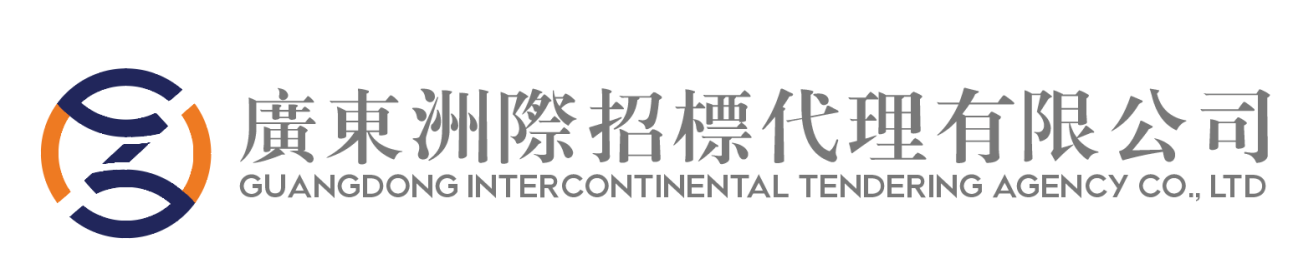 二〇一八年十月目   录第一章  投标邀请函	5第二章  投标人须知	9附表1.	工作流程图	10附表2.	资格审查表	11附表3.	符合性审查表	11一、说明	121.	招标范围及资金来源	122.	投标人资格条件	123.	定义及解释	124.	合格的服务和货物	135.	采购信息发布媒体	136.	投标费用	137.	现场考察和开标前答疑会	14二、招标文件	148.	招标文件的组成	149.	招标文件的澄清及修改	1510.	招标文件的询问、质疑、投诉	15三、投标文件的编制	1611.	投标的语言及计量单位的使用	1612.	投标文件的组成	1613.	投标文件的格式和编写	1714.	投标报价说明	1715.	联合体投标	1816.	证明投标人合格和资格的文件	1817.	证明货物及服务的合格性和符合招标文件规定的文件	1918.	投标保证金	1919.	投标有效期及商业秘密范围	2120.	投标文件的式样和签署	2121.	不允许负偏离的重要条款	22四、投标文件的递交	2222.	投标文件的装订、密封和标记	2223.	投标截止日期	2324.	迟交的投标文件	2325.	投标文件的补充、修改与撤回	23五、开标与评标	2326.	开标	2327.	投标文件的有效性	2428.	资格审查	2429.	评标委员会和评标方法	2530.	投标文件的比较与评价	27六、授予合同	3331.	合同授予标准	3332.	采购人拒绝投标的权力	3333.	中标通知书	3334.	签订合同	3335.	合同的履行	3436.	履约保证金	3437.	质量保证金	3538.	招标代理服务费	3539.	融资担保政策	36七、其他	3740.	适用法律	3741.	招标文件解释权	37第三章  合同条款	38第四章  用户需求书	47A包用户需求	49B包用户需求	56第五章  附件－投标文件格式	67附件1.	资格证明文件格式	68附件1-1.	资格声明函格式	69附件1-2.	在经营活动中没有重大违法记录的书面声明格式	70附件2.	价格部分文件格式	71附件2-1.	开标一览表（报价表）格式	72附件2-2.	报价明细表格式	73附件3.	商务部分文件格式	75附件3-1.	投标函格式	76附件3-2.	法定代表人身份证明格式	78附件3-3.	法定代表人授权书格式	79附件3-4.	投标人基本情况表	80附件3-5.	投标承诺书格式	82附件3-6.	招标代理服务费承诺书格式	83附件3-7.	投标人同类业绩表格式	84附件3-8.	政策适用性说明格式	85附件3-9.	小微企业声明函格式	86附件3-10.	残疾人福利性单位声明函格式	87附件3-11.	商务条款偏离表格式	88附件4.	技术响应文件格式	89附件4-1.	投标人声明函格式	90附件4-2.	项目实施方案格式	91附件4-3.	投入本项目货物清单格式	92附件4-4.	项目负责人及管理技术人员一览表格式	93附件4-5.	服务计划及承诺格式	94附件4-6.	技术条款偏离表格式	95附件5.	唱标信封内容	97附件6.	其他附件（投标人根据实际情况使用）	98附件6-1.	投标保证金汇入情况说明格式	98附件6-2.	政府采购投标担保函格式	99附件6-3.	政府采购履约担保函格式	101附件6-4.	联合体共同投标协议书格式	103附件6-5.	询问函、质疑函参考格式	105第一章  投标邀请函投标邀请函广东洲际招标代理有限公司（以下简称“采购代理机构”）受东莞理工学院（以下简称“采购人”）委托，就新能源材料研究中心设备采购（第四批）进行国内公开招标采购，欢迎符合资格的投标人参加投标。一、招标项目信息1、项目名称：新能源材料研究中心设备采购（第四批）；2、项目编号：441900-201809-0003001001-0086；3、财政预算金额：¥12,330,000.00； 4、采购项目内容及需求：二、投标人资格条件：投标人须符合《中华人民共和国政府采购法》第二十二条规定；投标人的单位负责人为同一人或者存在直接控股、管理关系的不同投标人，不得参加同一合同项下的政府采购活动；为本项目提供整体设计、规范编制或者项目管理、监理、检测等服务的供应商，不得参加本采购项目的采购活动；投标人未被列入“信用中国”网站(www.creditchina.gov.cn)“记录失信被执行人或重大税收违法案件当事人名单或政府采购严重违法失信行为”记录名单；不处于中国政府采购网(www.ccgp.gov.cn)“政府采购严重违法失信行为信息记录”中的禁止参加政府采购活动期间。（以采购代理机构于投标截止日当天在“信用中国”网站（www.creditchina.gov.cn）及中国政府采购网(www.ccgp.gov.cn)查询结果为准，如相关失信记录已失效，投标人需提供相关证明资料）；本项目不接受联合体投标。三、获取招标文件的时间、地点、方式及招标文件售价1、 获取招标文件时间：2018年10月26日至2018年11月2日（节假日除外），上午9:00～12:00，下午14:00～17:00（北京时间）。本项目招标文件公示时间为：2018年10月26日至2018年11月2日。2、获取招标文件地点：东莞市南城区元美路2号财富广场B座13A层13A08室联系人： 郭小姐联系电话：0769-23328188获取招标文件方式：投标人在购买招标文件时须提供如下证明材料：《营业执照》或《事业单位法人证书》复印件（加盖公章）。凡参与本项目政府采购活动的供应商：①必须通过东莞市政府采购网（http://czj.dg.gov.cn/dggp）或东莞市公共资源交易网（http://ggzy.dg.gov.cn）进行建档入库，已在市公共资源交易中心入库（企业身份为“政府采购类”）的除外。入库路径：1.东莞市政府采购网-供应商注册；2.东莞市公共资源交易网-企业信息登记-公共资源交易企业库。②必须通过广东省政府采购网（http://www.gdgpo.gov.cn/）进行建档入库，入库路径：广东省政府采购网-政府采购供应商（注册），办事指南连接：http://www.gdgpo.com/workEnchiridion.html。招标文件售价：每套人民币150元（售后不退）。购买了招标文件，而不参加投标的供应商，请在开标日期三日前以书面形式通知采购代理机构。四、开标时间、地点及事宜1、投标文件递交时间：2018年11月20日上午9:00～9:30（北京时间）2、投标截止及开标时间：2018年11月20日上午9:30（北京时间）3、开标地点：广东省东莞市南城区西平社区宏伟三路45号东莞市公共资源交易中心开标6室。 4、本项目只接受已办理报名及登记购买招标文件的供应商的投标。五、采购人及采购代理机构联系方式：1、采购代理机构联系方式：联系人：娄先生    电话：0769-23328188    传真：0769-23328866   E-mail：3478473573@QQ.com通讯地址：东莞市南城区元美路2号财富广场B座13A层13A08室2、采购人联系方式：联系人：钟老师    电话：0769- 22862255通讯地址：东莞市松山湖科技产业园区大学路1号第二章  投标人须知 工作流程图资格审查表注：本表为资格审查时使用，投标人无需填写，但必须满足上述条款，否则被认定为无效投标。符合性审查表注：本表为符合性审查时使用，投标人无需填写，但必须满足上述条款，否则被认定为无效投标。一、说明招标范围及资金来源本招标文件适用于本次招标公告中所叙述的项目。资金来源：财政资金。招标范围：详细要求见于第四章《用户需求书》。投标人必须对全部内容进行报价，不得缺漏。投标人资格条件详见第一章 投标邀请函“二、投标人资格条件”定义及解释采购人：东莞理工学院。采购代理机构：广东洲际招标代理有限公司。招标采购单位：采购人、采购代理机构。投标人（投标供应商）：响应招标、参加投标竞争的中华人民共和国境内的法人、其他组织或者自然人。中标人（中标供应商）：是指经法定程序确定并授予合同的投标人。投标文件：是指投标人根据本项目文件要求，编制包含报价、资格、技术和商务等内容的实质性响应文件。评标委员会：评标委员会是依《中华人民共和国政府采购法》组建的专门负责本次招标的评审工作的临时性组织。质保期：指非人为因素情况下，一切售后维护费用由投标人承担的期限。完工期（交货期）：指采购合同签订后，合同约定的项目开始时间至完成（交货）并最终验收合格的期限。服务期：指采购合同签订后，合同约定服务的期限。日期：指公历日。时间：24小时制北京时间。货币单位均为人民币元。书面形式：是指任何手写、打印的或印刷的文件，包括专人递交、邮件和传真。招标文件中的标题或题名仅起引导作用，而不应视为对招标文件内容的理解和解释。盖章：一般情况指盖投标人的法定公章，除招标文件特别说明外，使用财务专用章、合同章、投标专用章等非法定公章的盖章，均作无效盖章处理。签署：一般情况指签署人亲笔签字或使用盖私章方式，除招标文件特别说明外，其他方式均作无效签署处理。合格的服务和货物货物是指投标人制造或组织符合招标文件要求的货物等。投标的货物必须是其合法生产（或销售）的符合国家有关标准要求的货物，并满足招标文件规定的规格、参数、质量、价格、有效期、售后服务等要求。招标文件中没有提及招标货物来源地的，根据《中华人民共和国政府采购法》及其实施条例的相关规定应当是本国货物。服务是指除货物和工程以外的其他政府采购对象，其中包括投标人须承担的运输、安装、技术支持、培训及招标文件规定的其它服务。属于政府采购强制采购节能产品，投标人提供所投产品应已列入最新一期《节能产品政府采购清单》（注：该清单可查询中国政府采购网，请供应商打印产品所在清单页，并对相关内容作圈记）。投标人应保证，采购人在中华人民共和国使用货物或服务的任何一部分时,采购人免受第三方提出侵犯其专利权、商标权或其它知识产权的起诉。服务、货物验收。验收工作由采购人（或采购人指定的单位）和供应商共同进行。在验收时，供应商应向采购人提供服务或货物的相关资料，按采购人提出的方式验收。由采购人对货物的质量、规格和数量进行检验。如发现质量、规格和数量等任何一项与投标承诺不符，采购人有权拒绝接受。由采购人对服务的质量进行检验。如发现服务质量未达到投标承诺，采购人有权拒绝接受。采购信息发布媒体广东省政府采购网(http://www.gdgpo.gov.cn/)。东莞市政府采购网(http://dggp.dg.gov.cn/)。 投标费用投标人应承担所有与编写投标文件和参加投标有关的自身所有费用，不论投标结果如何，招标采购单位在任何情况下均无义务和责任承担这些费用。现场考察和开标前答疑会如有必要，采购代理机构将按招标文件的要求或者以书面形式通知所有获取招标文件的潜在投标人组织投标人现场考察或召开开标前答疑会，以便投标人获取有关编制投标文件和签署合同所需的相关资料。参加现场考察或开标前答疑会所发生的费用由投标人自己承担。采购人向投标人提供的有关现场的资料和数据，是采购人现有的能提供给投标人使用的资料，采购人对投标人由此而做出的推论、理解和结论概不负责。投标人及其人员经过采购人的允许，可以考察经允许进入的现场，但投标人及其人员不得因此使采购人及其人员承担有关的责任和蒙受损失。投标人并应对由此次现场考察而造成的死亡、人身伤害、财产损失、损害以及任何其它损失、损害和引起的费用和开支承担责任。如果投标人认为需要再次进行现场考察，采购人将予以支持，费用自理。二、招标文件招标文件的组成要求提供的货物（或服务）、招标采购过程和合同条件在招标文件中均有说明。招标文件以中文文字编写，包括：第一章  投标邀请函。第二章  投标人须知。第三章  合同条款（仅供参考）。第四章  用户需求书。第五章  附件--投标文件格式（仅供参考）。在招标采购过程中由招标采购单位发出的修正和补充文件等。投标人应认真阅读并充分理解招标文件的全部内容（包括所有的补充、修改内容、重要事项、格式、条款和技术规范、参数及要求等）。投标人没有按照招标文件要求提交全部资料，或者投标没有对招标文件在各方面都作出实质性响应是投标人的风险，该风险并可能导致其投标被拒绝，或被认定为无效投标。招标文件的澄清及修改招标采购单位可以对已发出的招标文件进行必要的澄清或者修改。澄清或者修改的内容可能影响投标文件编制的，招标采购单位将在投标截止时间至少15日前，以书面形式通知所有获取招标文件的潜在投标人；不足15日的，招标采购单位将顺延提交投标文件的截止时间；并在财政部门指定的政府采购信息发布媒体上发布变更公告。潜在投标人收到上述通知后，应在24小时之内以书面形式（加盖章公章）向采购代理机构确认，否则将视为收悉澄清内容并有责任履行相应的义务。澄清或修改时间距投标截止时间不足15日的，招标采购单位在征得已获取招标文件的潜在投标人同意并书面确认后，可不改变投标截止时间。招标文件的澄清或者修改内容作为招标文件的组成部分，并对投标人具有约束力。当招标文件、招标文件的澄清或修改在同一内容的表述上不一致时，以最后发出的文件内容为准。招标文件的询问、质疑、投诉询问投标人对政府采购活动事项（招标文件、采购过程和中标结果）有疑问的，可以向招标采购单位提出询问，招标采购单位在3个工作日内对投标人依法提出的询问作出答复。质疑投标人认为招标文件、采购过程、中标或者成交结果使自己的权益受到损害的，可以在知道或者应知其权益受到损害之日起7个工作日内，以书面形式向采购人、采购代理机构提出质疑。投标人针对同一采购程序环节的质疑须在法定质疑期内一次性提出。提出质疑的供应商须为参与本项目采购活动的供应商。对招标文件提出质疑的，应当在获取招标文件或者招标文件公告期限届满之日起7个工作日内提出。质疑函的内容应当包含：质疑人的名称、地址、邮编、联系人及联系电话；质疑项目的名称、编号；具体、明确的质疑事项和与质疑事项相关的请求；事实依据；必要的法律依据；提出质疑的日期；经质疑人的法定代表人或其授权代表签署，并加盖公章。质疑函的接受事宜质疑函的接受方式：以纸质函件书面形式递交质疑函联系部门：广东洲际招标代理有限公司联系电话：0769-23328188联系人：钟先生通讯地址：东莞市南城区元美路2号财富广场B座13A层13A08室。投诉招标采购单位在收到投标人的有效书面质疑后7个工作日内作出答复，但答复的内容不涉及商业秘密，质疑投标人对招标采购单位的质疑答复不满意，或招标采购单位未在规定期限内作出答复的，可以在答复期满后15个工作日内向同级政府采购监督管理部门提出投诉。三、投标文件的编制投标的语言及计量单位的使用投标人提交的投标文件以及投标人与招标采购单位就有关投标的所有来往函电均应使用中文书写。投标人提交的支持资料和已印刷的文献可以用另一种语言，但相应内容应附有中文的翻译本，在解释投标文件时以翻译本为准。对中文翻译有异议的，以权威机构的译本为准。投标文件中及所有投标人与采购代理机构往来文件中的计量单位采用中华人民共和国法定的计量单位。投标文件的组成投标人应完整地按招标文件第五章提供的投标文件目录及格式制作投标文件，投标文件应包括但不限于下列部分：资格证明文件（详见附件1.	资格证明文件部分格式）价格部分文件（详见附件2.	价格文件部分格式）商务部分文件（详见附件3.	商务文件部分格式）技术部分文件（详见附件4.	技术文件部分格式）唱标信封（详见附件5.	须独立密封并加盖公章）备注：①资格证明文件、价格部分文件、商务部分文件、技术部分文件可以装订成册，也可以分别单独装订。投标人应如实详细提供第12.1款所要求的全部资料。投标文件的格式和编写投标人应完整、真实、准确地填写招标文件中提供的投标函、开标一览表(报价表)、投标分项报价表以及招标文件中规定的其它所有内容。招标文件有多个包组的项目，除特别说明特定条款适用特定包组外，招标文件的所有内容对所有包组均适用。投标人对招标文件中多个包组（本条款适用于有多个包组的项目）进行投标的，其投标文件的编制可按每个包组的要求分别装订和封装。投标人应当对投标文件进行装订，对未经装订的投标文件可能发生的文件散落或缺损，由此造成的后果和责任由投标人承担。 投标人必须对投标文件所提供的全部资料的真实性、合法性和有效性承担法律责任，并无条件接受招标采购单位及政府采购监督管理部门等对其中任何资料进行核实的要求。 如果因为投标人的投标文件只填写和提供了本招标文件要求的部分内容和附件，或没有提供招标文件中所要求的全部资料及数据，由此造成的后果和责任由投标人承担。投标报价说明投标人应按照招标文件“第四章 用户需求书”中的技术规格、参数及要求规定的内容、责任范围进行报价。并按《开标一览表(报价表)》及《报价明细表》的要求报出总价和分项价格。投标总价中不得包含招标文件要求以外的内容，否则，在评标时不予核减，可以视其为投标人予以采购人的投标优惠报价。投标总价中不得缺漏招标文件所要求的内容，否则，被视为包含在投标报价中。如果投标人不接受对其错误的更正，其投标将被拒绝。投标报价：货物包含货物及其附件的设计、采购、制造、检测、试验、包装、运输、保险、现场仓储、税费（含进口关税、增值税等）以及安装调试、软件、验收、培训、技术服务（包括技术资料、图纸的提供）、质保期保障等相关服务的全部费用；服务包含服务及其所需的人工费、工具设备费、施工费、材料费、税费及其他费用。投标人所报的投标价在合同执行期间是固定不变的，不得以任何理由予以变更，以可调整的价格提交的投标文件将作为非响应性投标而予以拒绝。本次招标不接受选择性报价，否则将被视为无效投标。本次招标不接受具有附加条件的报价，否则将视为无效投标。本次招标不接受投标人中标后将中标项目分包，否则将视为无效投标。投标人所提供的货物和服务均以人民币报价。若报价小写与大写存在差异，以大写为准，若大写表述存在歧义或含糊不清将视为无效投标。中标人中标后开出的所有发票都须与中标人名称一致。联合体投标招标文件“第一章 投标邀请函”中拒绝联合体投标的，则不接受联合体投标。如果“投标邀请函”中未注明“本项目拒绝联合体投标”的，则必须满足：以联合体形式参加投标的，联合体各方均必须符合《中华人民共和国政府采购法》第二十二条规定，联合体中有同类资质的供应商按照联合体分工承担相同工作的，按照资质等级较低的供应商确定资质等级。联合体投标的，必须提供各方签订的共同投标协议，明确约定各方承担的工作和相应的责任。联合体各方签订共同投标协议后，不得再以自己名义单独在同一项目（或包组）中投标，也不得组成新的联合体参加同一项目（或包组）投标。 联合体投标的，可以由联合体中的一方或者共同提交投标保证金，以一方名义提交投标保证金的，对联合体各方均具有约束力。 联合体中标的，联合体各方应当共同与采购人签订合同。证明投标人合格和资格的文件 投标人应提交证明其有资格参加投标和中标后有能力履行合同的文件，并作为其投标文件的一部分。投标人提交的资格证明文件应包括但不限于下列文件：法人或者其他组织的营业执照等证明文件，自然人的身份证明复印件（加盖公章）（如“三证合一”的营业执照，则不需要提供税务登记证和组织机构代码证）。投标人的税务登记证复印件（加盖公章）。投标人的组织机构代码证复印件（加盖公章）。投标人提供财务状况报告，依法缴纳税收和社会保障资金的相关材料（加盖公章）；投标人具备履行合同所必需的设备和专业技术能力的证明材料（加盖公章）；投标人参加政府采购活动前3年内在经营活动中没有重大违法记录的书面声明（加盖公章）；满足 “投标人资格条件”条款的其他证明文件（加盖公章）。投标人所提供的以上全部资料应为最新的或在有效期之内的，复印件必须加盖投标人公章。证明货物及服务的合格性和符合招标文件规定的文件投标人应提交证明文件，证明其投标的货物和服务的合格性符合招标文件规定。该证明文件作为投标文件的一部分。证明货物及服务与招标文件的要求相一致的文件，以文字资料、图纸和数据形式作为证明材料，包括但不限于：货物及服务的原产地、主要技术指标和性能的详细说明；货物正常使用所必须的备件和专用工具清单，包括备件和专用工具的货源及现行价格。对照招标文件《用户需求书》的规定，逐条说明所提供货物和服务已对《用户需求书》的技术规格作出了实质性的响应，并申明与技术规格条款的偏离和例外。特别对有具体参数要求的指标，投标人须提供所投设备的具体参数值；投标人在阐述时应注意招标文件的技术规格中指出的工艺、材料和设备的标准。投标保证金投标人应向采购代理机构提交投标保证金，并作为其投标文件的一部分。投标保证金的金额：投标人应按要求提交投标保证金，投标人必须采用银行转账、电汇或《政府采购投标担保函》形式缴交，投标供应商与交款人名称必须一致，非投标供应商缴纳的投标保证金无效。投标保证金以银行划账形式提交，应符合下列规定：（1）收款人：广东洲际招标代理有限公司开户行：工商银行东莞东城支行帐  号：2010058119000034596（2）投标人必须保证资金以其投标人的名称（以分公司或子公司汇款无效）在本项目开标的前汇入到保证金专用账户（以银行到帐为准），可采用银行转帐方式提交，但不可以采用现金方式（包括以存现方式）提交，未按要求提交投标保证金的将导致投标无效。（3）如项目出现分包情况的，投标人必须按包号分别提交投标保证金。注：投标人应将汇款底单复印件附在《投标保证金汇入情况说明》后面（详见附件），并将《投标保证金汇入情况说明》连同投标报价一览表一起密封在唱标信封内。各投标人在汇投标保证金时需在用途栏上写明项目编号。采用《政府采购投标担保函》提交的，应符合下列规定：由《广东省政府采购信用担保试点实施方案》选定的专业担保机构出具，东莞市政府采购信用担保业务协议名单，可在东莞市政府采购网上查询（网址http://dggp.dg.gov.cn/）。投标担保函有效期应与投标有效期一致；《政府采购投标担保函》必须在开标前提交到招标代理机构，以招标代理机构收到《政府采购投标担保函》的签收时间为准，未按要求提交投标担保函的将导致投标无效。未中标供应商的投标保证金自中标通知书发出后5个工作日内退还（不计利息）。中标供应商的投标保证金自政府采购合同签订之日起5个工作日内退还（不计利息）。下列任何情况发生时，投标保证金将不予退还：投标人在招标文件中规定的投标有效期内撤销其投标。中标人无正当理由放弃中标的；在规定期限内无正当理由未能按规定与采购人签订合同；法律法规规定不予退还投标保证金的其它情形。投标有效期及商业秘密范围投标有效期为投标截止时间至其后的90天，投标文件应在投标有效期内保持有效。投标有效期不符合招标文件规定的将被视为非实质性响应投标予以拒绝。特殊情况下，在原投标有效期截止之前，采购代理机构可要求投标人延长投标有效期。该要求与答复均应以书面形式提交。投标人可拒绝采购代理机构的这种要求，其投标保证金将不会被没收，但其投标在原投标有效期期满后将不再有效。同意延长投标有效期的投标人将不会被要求和允许修正其投标，而只会被要求相应地延长其投标保证金的有效期。且本须知有关投标保证金要求将在延长了的有效期内继续有效。投标文件若涉及商业秘密内容，投标人应明确列出。未列出的内容视为可公开内容。投标文件的式样和签署投标人应提交壹套正本（包括资格证明文件、价格部分文件、商务部分文件和技术部分文件）、柒套副本（包括资格证明文件、价格部分文件、商务部分文件和技术部分文件）和壹份唱标信封。若副本与正本不符，以正本为准。投标文件必须有明确的封面，标明正本/副本；内容首页需提供文件目录及索引页码；必须用A4纸打印或印刷，所有投标文件必须装订成册（不允许使用活页夹）。电子文件用MS WORD/EXCEL 2003（或以上）简体中文版制作，内容包括：由投标人自行制作的与正本文件一致的所有文件。电子文件由CD-R光盘或U盘存储，标签注明投标人名字及项目名称、项目编号，并密封于“唱标信封”内。投标文件除签字外必须是印刷形式。投标人的投标文件应按招标文件格式规定盖章，由法定代表人或其授权代表签字。投标文件的任何行间插字、涂改和增删，必须由投标文件的签字人签字及在修改处加盖投标人公章。投标文件中《技术规格偏离表》必须逐条响应。《技术规格偏离表》中货物（或服务）的响应参数值必需为实际参数（投标人响应须按货物或服务实际数据填写，不能完全复制招标要求；响应含糊不清、不确切或伪造证明材料的，将被视为非响应性投标予以拒绝。投标人提供虚假技术参数响应视为提供虚假材料谋取中标资格，一经发现，将交由政府采购监管部门进行处理）。投标文件“正本”的封面、骑缝（或每页）必须加盖投标人公章，以及主要内容（招标文件格式中要求签署和盖章的内容）必须由投标人的法定代表人或其授权委托人签署并加盖投标人公章。投标文件“副本”所有资料都可以用“正本”复印而成，与“正本”具有同等法律效力。若“副本”与“正本”不符，以“正本”为准。电邮、传真形式的投标文件概不接受。不允许负偏离的重要条款如投标文件内容出现对招标文件中重要条款的负偏离，将导致投标无效。不允许负偏离的条款如下：加注“★”号条款；招标文件规定的其他必须具备的内容。投标文件中技术规格、参数或其他内容优于招标文件的要求视作正偏离，不构成投标无效，投标人对这种优于用户需求书要求的情况必须单独说明。四、投标文件的递交投标文件的装订、密封和标记投标文件必须装订成册，出现掉页或漏页的由投标人自己承担。[招标文件中若要求投标人提供所投设备制造商的彩页等资料的，投标人应将这部分资料与投标文件（商务技术部分文件）一起装订提交，不得另行单独提交]。投标人应将投标文件正本、副本、唱标信封分开密封包装，且标明“正本”“副本”“唱标信封”字样，并在密封袋的封口处加盖投标人公章。所有的信封封面均应标明以下内容： 1) 项目名称：                                  2) 项目编号：                                  3) 采购人名称：                                4) 采购代理机构名称：                          5）投标人名称、地址、联系人及联系方式和文件的种类（如价格文件、商务文件、技术文件、资格证明文件和唱标信封等）；6）标明“     年  月  日  时  分开标，此时间以前不得开封”；所有信封封面应写明投标人名称、地址、联系人及联系方式，以便将迟交或其它不符合要求的投标文件能原封退回。如果投标文件未按本须知第22.1～22.4款的规定装订和加写标记及密封，采购代理机构将不承担投标文件提前开封的责任。对由此造成提前开封的投标文件将予以拒绝，并退还给投标人。如有分包的项目，投标人同时参加几个包投标时必须按招标文件要求以包为单位分别制作投标文件，分别密封递交。除招标文件特别说明外，投标人所递交的投标文件不予退还。招标采购单位对因不可抗力事件造成的投标文件的损坏、丢失不承担责任。投标截止日期投标人应在不迟于“第一章 投标邀请函”中规定的截止日期和时间将投标文件递交至采购代理机构，递交地点应是“第一章 投标邀请函”中指明的地址。采购代理机构可以按本须知规定，通过修改招标文件自行决定酌情推迟投标截止期。在此情况下，招标采购单位和投标人受投标截止期制约的所有权利和义务均应延长至新的截止期。 迟交的投标文件采购代理机构将拒绝并原封退回在投标截止期后收到的任何投标文件。投标文件的补充、修改与撤回投标人在投标截止时间前，可以对所递交的投标文件进行补充、修改或者撤回，并书面通知招标采购单位。补充、修改的内容应当按招标文件要求签署、盖章，并作为投标文件的组成部分。在投标截止时间之后，投标人不得撤销其投标，不得对其投标文件做任何修改和补充，否则其投标保证金将按照本须知的规定被没收。五、开标与评标开标采购代理机构在采购公告中规定的日期、时间和地点组织公开开标。需出席开标的投标人代表请按时参加开标会。投标人未参加开标的，视同认可开标结果。开标程序：开标会由采购代理机构主持，投标人的相关人员须按投标人须知第26.1条要求出示相关材料，以证明其出席。投标文件的密封情况由采购代理机构委托的公证机构检查并公证（如有），或由投标人推选的代表检查投标文件的密封情况，并签字确认。经确认投标文件的密封情况符合要求后，由有关工作人员当众拆封，宣读投标人名称、投标价格、价格折扣和投标文件的其他主要内容。开标时，投标文件中开标一览表(报价表)内容与投标文件中相应内容不一致的，以开标一览表(报价表)为准。采购代理机构将做开标记录，由投标人签字确认，并存档备查。投标人不足3家的，不进行开标。投标文件的有效性开标时，投标人出现下列情形之一的，应当作为无效投标文件，不得进入评标，并将其投标文件退回：投标文件未按照本须知第22条的要求装订、密封和标记的；未在招标文件规定的购买招标文件截止时间内办理报名手续的。有下列情形之一的，视为投标人串通投标，其投标无效：不同投标人的投标文件由同一单位或者个人编制;不同投标人委托同一单位或者个人办理投标事宜;不同投标人的投标文件载明的项目管理成员或者联系人员为同一人;不同投标人的投标文件异常一致或者投标报价呈规律性差异;不同投标人的投标文件相互混装;不同投标人的投标保证金从同一单位或者个人的账户转出。资格审查采购项目开标结束后，采购人或采购代理机构对投标人的资格进行审查。资格审查，是依据法律法规和招标文件的规定，对投标文件中的资格证明、投标保证金等进行审查，以确定投标人是否具备投标资格。投标人提交的资格证明文件必须满足资格审查的所有条款，否则被认定为无效投标，具体内容详见“第二章 投标人须知 附表2.资格审查表”合格投标人不足3家的，不进行评标。评标委员会和评标方法本次招标依法组建评标委员会。评审专家（不含采购人代表）有下列情形之一的，受到邀请应主动提出回避：（1）参加采购活动前三年内，与参加该采购项目的供应商存在劳动关系，或者担任过供应商的董事、监事，或者是供应商的控股股东或实际控制人。（2）与参加该采购项目的供应商的法定代表人或者负责人有夫妻、直系血亲、三代以内旁系血亲或者近姻亲关系。（3）与参加该采购项目的供应商有其他可能影响政府采购活动公平、公正进行的关系。评标委员会将按照招标文件确定的评标方法进行评审。对招标文件中描述有歧义或前后不一致的地方，评标委员会有权按法律、法规的规定进行评判，但对同一条款的评判应适用于各投标人。评标基本原则：评标工作应依据《中华人民共和国政府采购法》及其实施条例、《政府采购货物和服务招标投标管理办法》等相关法律、法规的规定，遵循“公开、公平、公正、择优、信用”的原则进行。评标委员会将按照规定只对通过初步评审的投标文件进行评审和比较。评标办法评标方法：本次招标的评标方法采用综合评分方法；权重分配为：商务部分权重为15%，技术部分权重为55%，价格部分权重为30%。评标委员会以招标文件为依据按照评标程序，就每个投标人的商务状况、技术状况及其对招标文件要求的响应情况进行评议和比较，独立评出各投标人的商务得分、技术得分。各评委的评分算术平均值即为该投标人的商务得分和技术得分；然后，评出价格得分；最后，将商务得分、技术得分和价格得分汇总得出综合得分（评标总得分分值按四舍五入原则精确到小数点后两位）。综合得分＝商务得分+技术得分+价格得分；评标步骤：先进行符合性评审，再进行商务、技术及价格评审。评标委员会将按投标人的综合总得分由高到低的顺序选出排名第一的投标人为第一中标候选人，排名第二的为第二中标候选人，排名第三的为第三中标候选人，并由采购人依法确定中标人。评标委员会和采购人在评审过程中认为有必要对投标人进行原件核查，将在必要时核对投标文件中相关材料的原件。评标委员会决定投标文件的响应情况只根据投标文件本身的内容，而不寻求外部的证据。符合性审查符合性审查，是依据招标文件规定，从投标文件的有效性、完整性和对招标文件的响应程度等进行审查，以确定是否对招标文件的实质性要求作出响应。符合性审查，评标委员会将审查每份投标文件是否实质性响应了招标文件的要求。实质性响应的投标应该与招标文件要求的关键条款、条件和规格相符，且没有重大偏离的投标。没有对招标文件作实质响应的投标将作无效投标处理，投标人不得通过修正或撤销不合要求的偏离或保留从而使其投标成为实质上响应的投标投标人提交的投标文件必须满足符合性审查的所有条款，否则被认定为无效投标，具体内容详见“第二章 投标人须知 附表3.符合性审查表”投标文件的澄清评标期间，对投标文件中含义不明确、同类问题表述不一致或者有明显文字和计算错误的内容，评标委员会应当以书面形式（应当由评标委员会专家签字）要求投标人作出必要的必要的澄清、说明或者补正，但不得超出投标文件的范围或者改变投标文件的实质性内容。投标人的澄清、说明或者补正应当采用书面形式，并加盖公章，或者由法定代表人或其授权的代表签字。投标人的澄清、说明或者补正不得超出投标文件的范围或者改变投标文件的实质性内容。投标文件报价的修正投标文件中开标一览表(报价表)内容与投标文件中相应内容不一致的，以开标一览表(报价表)为准;大写金额和小写金额不一致的，以大写金额为准;单价金额小数点或者百分比有明显错位的，以开标一览表的总价为准，并修改单价;总价金额与按单价汇总金额不一致的，以单价金额计算结果为准。同时出现两种以上不一致的，按照前款规定的顺序修正。修正后的报价按照29.9规定经投标人确认后产生约束力，投标人不确认的，其投标无效。投标文件的比较与评价评标委员会按招标文件中规定的评标方法和标准，对初步评审合格的投标文件进行商务和技术评分，综合比较与评价。商务评分：评标委员会对投标人的商务状况及响应程度进行评议和比较，并依据评分标准，评出其商务评分。技术评分：评标委员会对投标人的技术状况及响应程度进行评议和比较，并依据评分标准，评出其技术评分。价格评分：评标委员会对投标人的投标报价进行评审，认为投标人的报价明显低于其他通过符合性审查投标人的报价，有可能影响产品质量或者不能诚信履约的，应当要求其在评标现场合理的时间内提供书面说明，必要时提交相关证明材料;投标人不能证明其报价合理性的，评标委员会应当将其作为无效投标处理。评标委员会对合格投标人的投标报价进行详细分析、核准，检查其是否存在累加的算术错误，评标委员会将要求投标人根据招标文件要求修正报价。修正后的价格对投标人具有约束力，如果投标人不接受修正后的报价，则其报价将被拒绝。价格评分，满分30分。进入价格评比投标人的投标报价以低价优先的原则计算，即报价最低的投标报价为评标基准价，该投标人的价格分为满分，价格得分保留小数点后两位数，高于评标基准价的报价得分公式如下：报价得分＝（Y/X）×30X：进入价格评比的某投标人的报价；Y：评标基准价（进入价格评比投标人的最低投标报价）。对小型或微型企业投标的扶持根据财政部、工业和信息化部制定了《政府采购采购促进中小企业发展暂行办法》的规定，对小型或微型企业产品的价格给予一定比例扣除，用扣除后的价格参与评审。根据《财政部、司法部关于政府采购支持监狱企业发展有关问题的通知》（财库[2014]68号），监狱企业参加政府采购活动时，视同小型、微型企业，可享受小型、微型企业相等的政府扶持政策及待遇（注：参加政府采购活动的监狱企业必须提供由省级以上监狱管理局、戒毒管理局（含新疆生产建设兵团）出具的监狱企业证明文件）根据《财政部 民政部 中国残疾人联合会关于促进残疾人就业政府采购政策的通知》（财库〔2017〕141号）残疾人福利性单位参加政府采购活动是时，视同小型、微型企业，享受预留份额、评审中价格扣除等促进中小企业发展的政府采购政策。（符合条件的残疾人福利性单位在参加政府采购活动时，应当提供本通知规定的《残疾人福利性单位声明函》（见附件3-7），并对声明的真实性负责。）参加政府采购活动的中小企业或监狱企业应按照招标文件中投标文件格式提出《中小企业声明函》，并且必须在《报价明细表》中单独列明属于小型、微型、残疾人福利性单位、监狱企业产品（货物、承担的工程或者服务）的单价及总价，若投标人只提供《中小企业声明函》但未在《报价明细表》中的《小型、微型、残疾人福利性单位或监狱企业产品（货物、承担的工程或者服务）列价表》里列明单价及总价的，在计算价格得分时不予以相应的扣除。中小企业划分标准中小企业应当符合小型或微型企业划分标准（根据《工业和信息化部、国家统计局、国家发展和改革委员会、财政部关于印发中小企业划型标准规定的通知》（工信部联企业[2011]300号）规定的划分标准）；提供本企业制造的货物、承担的工程或者服务，或者提供其他小型或微型企业的制造的货物。本项所称货物不包括使用大型企业注册商标的货物。小型或微型企业投标产品的优惠供应商为小型、微型、残疾人福利性单位或监狱企业且投标产品含小型、微型、残疾人福利性单位或监狱企业产品时，其价格给予6%的扣除，即评标价=投标报价-小型、微型、残疾人福利性单位或监狱企业产品投标报价×6%。大中型企业与小型、微型、残疾人福利性单位或监狱企业组成联合体共同参加投标的优惠大中型企业与小型、微型、残疾人福利性单位或监狱企业组成联合体共同参加非专门面向中小企业的政府采购活动。联合协议中约定，小型、微型、残疾人福利性单位或监狱企业的协议合同金额占到联合体协议合同总额30%以上的，其价格给予2%的扣除，即评标价=联合体投标报价-联合体投标报价×2%。联合体各方均为小型、微型、残疾人福利性单位或监狱企业的按照30.3.6.1条规定给予其价格扣除。商务评分标准（15分）（适用于A、B包）技术评分标准（55分）（适用于A包）技术评分标准（55分）（适用于B包）推荐中标候选人评标委员会按评审后的综合得分由高到低顺序排列，并向采购人推荐3名中标候选人，并编写评标报告。不同投标人综合得分相同的，按投标报价由低到高顺序排列。综合得分且投标报价相同的，按技术部分得分顺序排列。综合得分、价格及技术得分均相同的，评标委员会成员通过表决，以少数服从多数原则，决定列前中标候选人。评标委员会成员对评标报告有异议的，应当在评标报告上签署不同意见，并说明理由，否则视为同意评标报告。提供相同品牌产品（非单一产品采购项目，以核心产品品牌为准）且通过资格审查、符合性审查的不同投标人参加同一合同项下投标的，按一家投标人计算，评审后得分最高的同品牌投标人获得中标人推荐资格；评审得分相同的，由采购人或者采购人委托评标委员会按照30.7.2规定的方式确定一个投标人获得中标人推荐资格，其他同品牌投标人不作为中标候选人。经评标委员会评审，实质性响应招标文件不足3家的，采购项目废标，由采购人根据《政府采购非招标采购方式管理办法》向财政部门申请转变招标方式或者根据《中国人民共和国政府采购法实施条例》规定重新组织招标。六、授予合同合同授予标准根据评标委员会的评审结果，采购人按照评标报告推荐的中标候选人中按顺序依法确定1名中标人。采购人拒绝投标的权力采购人不承诺将合同授予报价最低的投标人。采购人在确定中标人之前，有权依据评标委员会的评标报告拒绝不合格的投标。中标通知书采购代理机构自中标人确定之日起2个工作日内发出《中标通知书》，并在财政部门指定的政府采购信息媒体上公示中标结果，同时通过电子邮件将《采购结果通知书》发送至各投标人的电子邮箱（报名时所登记的）。《中标通知书》是合同的一个组成部分，《中标通知书》对采购人和中标人均具有同等法律效力；《中标通知书》发出后，采购人改变中标结果，或者中标人放弃中标资格，应当承担相应的法律责任。招标文件中要求递交履约保证金的，中标人在领取中标通知书后十个日历日内，按采购人要求递交履约保证金，并向采购代理机构提交一份履约保证支付凭证（支付凭证需盖银行业务章，以A4纸复印并加盖投标人公章）。签订合同采购人与中标人自《中标通知书》发出之日起30日内，按照招标文件和中标人的投标文件承诺签订政府采购合同，但不得超出招标文件和中标人投标文件的范围、也不得再行订立背离合同实质性内容的其他协议。中标或者成交供应商拒绝与采购人签订合同的，招标采购单位可以按照评审报告推荐的中标或者成交候选人名单排序，确定下一候选人为中标或者成交供应商，也可以重新开展政府采购活动。签订政府采购合同后七个工作日内，采购人应将政府采购合同副本报同级政府采购监督管理部门及采购代理机构备案。合同的履行政府采购合同订立后，合同各方不得擅自变更、中止或者终止合同。政府采购合同需要变更的，采购人应将有关合同变更内容，以书面形式报政府采购监督管理机关备案；因特殊情况需要中止或终止合同的，采购人应将中止或终止合同的理由以及相应措施，以书面形式报政府采购监督管理机关备案。政府采购合同履行中，采购人需追加与合同标的相同的货物、工程或者服务的，在不改变合同其他条款的前提下，可以与中标人签订补充合同，但所补充合同的采购金额不得超过原采购金额的百分之十。签订补充合同的必须按照34.3 条的规定备案。履约保证金采购人可根据政府采购项目的实际情况，自行决定是否收取履约保证金。招标文件“第四章 用户需求书Ⅰ.商务用户需求”中要求递交履约保证金的，则必须满足：中标人在签定合同前须提交合同金额的5%作为项目履约保证金（以银行转账、电汇、银行履约保函、信用担保等形式），验收合格后中标人无违约的情形发生，无息退回。中标人未按规定递交履约保证金的，采购人可拒绝签订采购合同，并没收其投标保证金。给采购人造成的损失超过投标担保数额的，还应当由其对超过部分予以赔偿，并依法追究其责任。履约保证金采用电汇、银行汇票、支票方式等银行转帐方式递交的，交至采购人基本账户。中标人应在汇入履约保证金时在汇款单备注中注明：项目编号。履约保证金账户名称：东莞理工学院         履约保证金账户账号：2010027329200305274  履约保证金账户支行：中国工商银行大岭山支行招标文件要求递交履约保证金的，如果中标人没有按照上述规定执行，招标采购单位将取消该中标决定，并没收其投标保证金。在此情况下，招标采购单位可将合同授予下一个中标候选人，或重新招标。履约保证金采用保函方式递交履约保证金的，若项目未能按期完成，中标人必须办理保函延期，并承担其相关费用。履约保证金递交或保函办理后，中标人须向采购代理机构提交一份履约保证支付凭证（支付凭证需盖银行业务章，以A4纸复印并加盖投标人公章）或保函（复印件加盖投标人公章）用于备案。中标人完成其合同义务并经验收合格的采购项目，中标人可向采购人提交退回履约保证金的申请。采购人收到中标人的退回履约保证金申请材料并经审核无误后，5个工作日内把履约保证金无息退还中标人。招标文件中要求递交履约保证金的，下列任何情况发生时，履约保证金将被没收：中标人将本项目转让给他人，或者在投标文件中未说明，且未经采购人同意，将中标项目分包给他人的，采购人可依法没收其履约保证金。中标人在履行采购合同期间，违反有关法律法规的规定及合同约定的条款，损害了采购人的利益，采购人有权依法追究其责任。质量保证金采购人付款前中标人须提交合同金额的5%作为项目质量保证金。中标人此前以银行转账、电汇方式提交履约保证金的，项目验收合格后可向采购人申请直接转为项目质量保证金；中标人以银行履约保函、信用担保等形式提交履约保证金的，需再单独以银行转账或电汇方式提交项目质量保证金。一年质保期满及中标人无违约的情形发生，项目质量保证金无息退回。招标代理服务费中标方须向采购代理机构按如下标准和规定交纳招标代理服务费。服务费以《中标通知书》中规定的中标总金额作为收费的计算基数。项目中标金额为33万元（含）以下，将向中标人固定收取招标代理服务费￥5,000.00元。项目中标金额为33万元（不含）以上的，招标代理服务费收费标准按国家发展和改革委员会文件“发改价格[2011]534号]”及“国家计委[计价格[2002]1980号]文”相关规定计算。招标代理服务收费按差额定率累进法计算，以中标通知书中确定的中标金额作为收费的计算依据，中标金额的各部分费率如下表： 1、 如某货物招标代理业务中标金额为600万元，计算招标代理服务费收费额如下：总共交纳的招标代理服务费＝（100万以下部分的招标代理服务费）+（100万～500万部分的招标代理服务费）+（500万～600万部分的招标代理服务费）即：100万元×1.5％＝1.5万元（500－100）万元×1.1％＝4.4万元（600－500）万元×0.8％＝0.8万元合计收费＝1.5＋4.4+0.8＝6.7万元服务费的货币为人民币。服务费包含在投标报价中。服务费以转账或现金的形式支付。融资担保政策为进一步发挥政府采购政策功能作用，支持和促进中小企业发展，有效缓解企业资金短缺压力，根据政府采购信用担保相关政策的精神，本项目欢迎供应商使用融资担保手段，并由试点地区的专业担保机构（东莞市政府采购信用担保业务协议名单，可在东莞市政府采购网上查询（网址http://dggp.dg.gov.cn/））作为中标供应商向当地金融机构融资授信的承办机构。投标人可以自愿选择是否采取融资担保的形式为政府采购履约进行融资。七、其他适用法律采购人、采购代理机构及投标人进行本次政府采购活动适用《中华人民共和国政府采购法》及其实施条例、《政府采购货物和服务招标投标管理办法》等及其配套的法规、规章、政策。	招标文件解释权本招标文件解释权属本采购代理机构。第三章  合同条款                        项目合同项目名称：                                           交货地点：东莞理工学院松山湖校区                     甲    方：东莞理工学院                               乙    方：(  中标供应商  )                            合   同合同编号：甲方：(采购人) 东莞理工学院乙方：(中标供应商)本合同签订是根据    年   月   日公开招标确定，项目名称：                  采购项目（采购编号：         ） ，按照《中华人民共和国合同法》及招标文件和中标通知书的要求，甲方向乙方订购下列设备及服务，经双方协商一致，签订本合同，共同遵守如下条款：一、合同项目1、乙方在投标书所列的设备的供应、安装、调试责任；2、乙方完成在投标书中所列的设备、服务的全部承诺；3、乙方在投标书中承诺的维护、保养服务。二、货物名称、品牌、型号、规格、制造商、数量及交货时间 (可在附件中体现)交货期：   天                                   单价：元                                   三、价格1、合同总价： （人民币）大写          元（¥          元）。2、总价包括了设备及所需附件、包装、运费、安装调试、税费、资料、质保期内等的全部费用。3、本合同价为固定不变价。四、货物产地及标准1、货物为 （填写制造商名称） 全新的（原装）产品（含零部件、配件、随机工具等），表面无划伤、无碰撞。2、标准本合同所指的货物及服务应符合合同附件的技术规格所述的标准：如果没有提及适用标准，则应符合中华人民共和国国家标准或行业标准；如果中华人民共和国没有相关标准的，则采用货物来源适用的官方标准。这些标准必须是有关机构发布的最新版本的标准。3、进口产品必须具备商检局的检验证明或合法进货渠道证明。4、国内产品或合资厂的产品必须具备出厂合格证。5、乙方应将所供物品的原厂售后服务承诺书或证明、用户手册、保修手册、有关资料及配件、随机工具等交付给甲方。五、交货1、合同签订之日起      天内交货并安装调试完毕。2、交货地点： 东莞理工学院松山湖校区六、包装1、除合同另有规定外，乙方提供的全部货物均应按标准保护措施进行包装。该包装应适应于远距离运输、防潮、防震、防锈和防野蛮装卸，以确保货物安全无损运抵指定地点。由于包装不善所引起的货物损失均由乙方承担。2、乙方所供货物应为制造商原装出厂包装箱号与设备出厂批号一致。七、索赔1、设备在安装调试后未能达到乙方在投标书中所承诺的效果，经乙方一再努力仍未能达到投标效果的，甲方有权提出索赔。2、乙方重新安装、调试，直至达到要求为止，如甲方认为乙方实在无能力完成的，有权单方中止合同，所发生的费用由乙方自行解决。八、付款1、履约保证金：乙方在签定合同前须提交合同金额的5%作为项目履约保证金（以银行转账、电汇、银行履约保函、信用担保等形式），验收合格后乙方无违约的情形发生，无息退回。2、付款方式（1）签订合同后，在20个工作日内向乙方支付合同总价的30%的货款；货物到达甲方指定的地点且安装、调试完毕，经甲方验收合格、办理完全部验收手续后，甲方在20个工作日向乙方支付合同总价的70%的货款。（2）本合同的每笔款项均以银行转账方式支付，供应商凭：①合同；②乙方开具的正式发票；③验收报告（加盖甲方公章）；④中标通知书，按以下程序付款：乙方应在甲方支付货款前，将发票送至甲方单位。发票抬头名称与甲方单位名称一致。付款时间以付款划出款项之日为准。注：本项目资金来源为财政资金，相关付款程序严格遵守东莞市（或项目所在镇街）政府财政资金支付程序规定。3. 质量保证金甲方付款前乙方须提交合同金额的5%作为项目质量保证金。乙方此前以银行转账、电汇方式提交履约保证金的，项目验收合格后可向甲方申请直接转为项目质量保证金；乙方以银行履约保函、信用担保等形式提交履约保证金的，需再单独以银行转账或电汇方式提交项目质量保证金。一年质保期满及乙方无违约的情形发生，项目质量保证金无息退回。九、其他服务乙方为甲方提供下述免费服务：1、提供各分项货物所必需的维修工具；2、提供各分项货物的操作、维护手册；3、为甲方培训操作维护人员。4、凡设置了权限的产品，必须向甲方提供密码。十、合同的转让和分包1、本合同为总承包合同，不能以任何形式进行分包；2、乙方不得部分转让或全部转让其应履行的合同义务。如甲方发现乙方转包或分包证据，乙方立刻失去继续供货资格，乙方不得破坏现场与施工效果，甲方不再付款。十一、安装与调试乙方必须在交货的同时，要求按本合同的技术规格、技术规范进行安装调试，并将设备调试到最佳状态。未经甲方同意，不得更换合同内签订的货物。十二、验收方式及质保期、售后服务要求1、甲乙双方按用户需求书及本合同的有关规定由甲方验收组织部门进行验收。2、因物品的质量问题发生争议，由广东省或东莞市质量技术监督部门进行质量鉴定。物品符合质量标准的，鉴定费由甲方承担；物品不符合质量标准的，鉴定费由乙方承担。3、乙方对本项目提供    年的免费维修保养期。在保养期内，如货物非因甲方的人为原因而出现的质量问题由乙方负责①在接到通知24小时内，乙方应用备件替代问题件，保证设备继续正常运行；②包换、包修或包退问题件，并承担修理、调换或退货的实际费用。乙方不能修理或不能调换，均按不能交货处理，乙方应退回该设备100%设备款。4、乙方不能在限期内按以上要求替代、维修问题设备，甲方有权自行修复，费用由乙方支付。5、乙方应提供交货地点所在地的设备报修电话及联系人。十三、违约责任1、乙方交付的货物不符合合同规定的，甲方有权拒收，乙方向甲方支付货款总金额20%的违约金。2、甲方无正当理由拒收货物，拒付货款的，甲方向乙方偿付货物总金额5%的违约金。3、乙方逾期交付货物，则每日按合同总额2‰向对方偿付违约金。逾期交付超过15天，甲方有权终止合同。十四、争议的解决1、凡与本合同有关而引起的一切争议，甲乙双方应首先通过友好协商解决，如经协商后仍不能达成协议时，任何一方可以向法院提出诉讼。2、本合同发生的诉讼管辖地为东莞市有管辖权的法院。3、在进行法院审理期间，除提交法院审理的事项外，合同其他部分仍继续履行。4、本合同按照中华人民共和国的法律进行解释。十五、知识产权1、乙方应保证，甲方在中华人民共和国使用货物或货物的任何一部分时，买方免受第三方提出侵其专利权、商标权或其它知识产权的起诉。2、投标价应包括所有应支付的对专利权和版权、设计或其他知识产权而需要向其他方支付的版税。十六、税和关税1、中国政府根据现行税法规定对乙方或其雇员征收的与本合同有关的一切税费应由乙方负担。2、在中国境外发生的与本合同执行有关的一切税费均应由乙方负担。十七、合同工期合同签订之日起      天内交货并安装调试完毕。 十八、合同生效本合同经双方授权代表签字盖章后生效，生效日以最后一个签字日为准。十九、其它1、本合同所包括的招标文件、投标文件、中标通知书等附件，是本合同不可分割的一部分，具有同等的法律效力。2、在执行本合同的过程中，所有经甲乙双方签署确认的文件（包括会议纪要、补充协议、往来信函）即成为本合同的有效组成部分，其生效日期为双方签字盖章或确认之日期。3、除甲方事先书面同意外，乙方不得部分或全部转让其应履行的合同项下的义务。4、本合同一式伍份，甲方执叁份,乙方执壹份，招标代理壹份，具有同等法律效力。本合同合计    页A4纸张，缺页之合同为无效合同。5、合同附件: （1）详细技术参数表 （2）履约保证金支付凭证甲方（盖章）：                      乙方（盖章）： 买方代表(签字)：                   卖方代表(签字)：经办人：                           经办人：地址：松山湖大学路1号             地址： 电话：22861688                     电话：传真：                             传真：开户银行：                         开户银行：	                        账号：                             账号： 签约时间：                         签约时间：合同附件（1）详细技术参数表（2）履约保证金支付凭证第四章  用户需求书说 明《用户需求书》中标注“★”条款为不允许偏离的实质性要求和条件，投标人响应为负偏离的则导致投标无效。《用户需求书》中标注“▲”条款为重要技术参数条款，投标人响应为负偏离的不会构成投标无效，但会依据评分标准中的相关条款被扣分。投标人应在报价表中清晰列明所有产品的“标的名称、品牌型号、数量、单价”等信息。如非单一产品采购项目，《用户需求书》中标注“●”产品为采购的核心产品。本项目《用户需求书》全部产品均为经财政部门同意，通过进口产品论证的采购标的，接受投标人以进口产品进行投标。本需求中的材料、技术参数及其性能（配置）仅起参考作用，投标人可选用其他品牌型号替代，但这些替代的品牌型号实质上相当于或优于参考品牌型号及其技术参数性能（配置）要求。若采购产品属政府强制采购节能产品的（政府强制采购节能产品包括：台式计算机，便携式计算机，平板式微型计算机，激光打印机，针式打印机，液晶显示器，制冷压缩机，空调机组，专用制冷、空调设备，镇流器，空调机，电热水器，普通照明用自镇流荧光灯，普通照明用双端荧光灯，电视设备，视频设备，便器，水嘴等品目），投标人所投产品应已列入最新一期的《节能产品政府采购清单》（该清单投标人可查询中国政府采购网http://www.ccgp.gov.cn）。 请投标人提供最新一期“节能产品政府采购清单”中投标产品所在清单页并均加盖投标人公章。但在最新一期节能清单中无对应细化分类且节能清单中的产品确实无法满足工作需要时，可在节能清单之外采购。如本招标文件公告后国家有关部门再发布新一期的节能清单，则两期清单中的产品都接受。根据《财政部、国家环保总局联合印发<关于环境标志产品政府采购实施意见>》（财库[2006]90号）的规定，若投标产品属于“环境标志产品政府采购清单”中品目的产品，提供最新一期“环境标志产品政府采购清单”中投标产品所在清单页并均加盖投标人公章，清单在中国政府采购网（http://www.ccgp.gov.cn/）、国家环境保护总局网（http://www.sepa.gov.cn/）、中国绿色采购网（http://www.cgpn.cn/）上发布。（注：该清单可查询中国政府采购网，请供应商打印产品所在清单页，并对相关内容作圈记）。A包用户需求Ⅰ.商务用户需求： Ⅱ.技术用户需求：采购清单性能要求 包装、保险及发运、保管要求设备材料的包装需是制造商原厂包装，其包装均应有良好的防湿、防锈、防潮、防雨、防腐及防碰撞的措施。凡由于包装不良造成的损失和由此产生的费用均由投标人承担。中标人负责将设备材料货到现场过程中的全部运输，包括装卸车、货物现场的搬运。各种设备需提供装箱清单，按装箱清单验收货物。货物在现场的保管由中标人负责，直至项目安装、验收完毕。货物在系统安装调试验收合格前的保险由中标人负责，中标人负责其派出的现场服务人员人身意外保险。设备至采购人指定的使用现场的包装、保险及发运等环节和费用均由中标人负责。安装、调试与验收所供设备和材料中标人需免费送货上门和免费负责安装调试。中标人需依照招标文件的要求和投标文件的承诺，将设备、系统安装并调试至正常运行的最佳状态。货物若有国家标准按照国家标准验收，若无国家标准按行业标准验收，为原制造商制造的全新产品，整机无污染，无侵权行为、表面无划损、无任何缺陷隐患，在中国境内可依常规安全合法使用。货物为原厂商未启封全新包装，具出厂合格证，序列号、包装箱号与出厂批号一致，并可追索查阅。所有随设备的附件需齐全。中标人应将关键主机设备的用户手册、保修手册、有关单证资料及配备件、随机工具等交付给采购人，使用操作及安全须知等重要资料应附有中文说明。采购人组成验收小组按国家有关规定、规范进行验收，必要时邀请相关的专业人员或机构参与验收。因货物质量问题发生争议时，由本地质量技术监督部门鉴定。货物符合质量技术标准的，鉴定费由采购人承担；否则鉴定费由中标人承担。B包用户需求Ⅰ.商务用户需求：Ⅱ.技术用户需求：采购清单性能要求包装、保险及发运、保管要求设备材料的包装需是制造商原厂包装，其包装均应有良好的防湿、防锈、防潮、防雨、防腐及防碰撞的措施。凡由于包装不良造成的损失和由此产生的费用均由投标人承担。中标人负责将设备材料货到现场过程中的全部运输，包括装卸车、货物现场的搬运。各种设备需提供装箱清单，按装箱清单验收货物。货物在现场的保管由中标人负责，直至项目安装、验收完毕。货物在系统安装调试验收合格前的保险由中标人负责，中标人负责其派出的现场服务人员人身意外保险。设备至采购人指定的使用现场的包装、保险及发运等环节和费用均由中标人负责。安装、调试与验收所供设备和材料中标人需免费送货上门和免费负责安装调试。中标人需依照招标文件的要求和投标文件的承诺，将设备、系统安装并调试至正常运行的最佳状态。货物若有国家标准按照国家标准验收，若无国家标准按行业标准验收，为原制造商制造的全新产品，整机无污染，无侵权行为、表面无划损、无任何缺陷隐患，在中国境内可依常规安全合法使用。货物为原厂商未启封全新包装，具出厂合格证，序列号、包装箱号与出厂批号一致，并可追索查阅。所有随设备的附件需齐全。中标人应将关键主机设备的用户手册、保修手册、有关单证资料及配备件、随机工具等交付给采购人，使用操作及安全须知等重要资料应附有中文说明。采购人组成验收小组按国家有关规定、规范进行验收，必要时邀请相关的专业人员或机构参与验收。因货物质量问题发生争议时，由本地质量技术监督部门鉴定。货物符合质量技术标准的，鉴定费由采购人承担；否则鉴定费由中标人承担。第五章  附件－投标文件格式资格证明文件格式目　录资格证明文件应该严格按下面目录及所提供的格式制作，资格证明文件应包括但不限于下列部分内容：资格声明函；参加政府采购活动前3年内在经营活动中没有重大违法记录的书面声明；法人（或其他组织）的营业执照或《事业单位法人证书》或其他合法组织登记证书等证明文件（如“三证合一”的营业执照，则不需要提供税务登记证和组织机构代码证），税务登记证复印件，组织机构代码证复印件；自然人的只需提供身份证明复印件；提供财务状况报告；依法缴纳税收的相关材料；依法缴纳社会保障资金的相关材料；具备履行合同所必需的设备和专业技术能力的证明材料；满足 “投标人资格条件”条款的其他证明文件；投标人认为需要提交的其他资料。资格声明函格式资格声明函（   包）广东洲际招标代理有限公司：下述投标人愿响应你方     年     月     日（采购公告发布日）的   （项目名称）  (项目编号：      ）（包号：  ）投标邀请，参与投标，提供用户需求书中规定的（货物/服务名称），并按招标文件要求提交所附资格文件且声明和保证如下：我公司为本次投标所提交的所有证明其合格和资格的文件是真实的和正确的，并愿为其真实性和正确性承担法律责任。我公司在法律上、财务上和运作上完全独立于（采购人名称）（采购人）及广东洲际招标代理有限公司（采购代理机构）。我公司符合《中华人民共和国政府采购法》第二十二条规定。根据《中华人民共和国政府采购法实施条例》的规定，我公司不是为本项目提供整体设计、规范编制或者项目管理、监理、检测等服务的供应商。在经营活动中没有重大违法记录的书面声明格式在经营活动中没有重大违法记录的书面声明（   包） 广东洲际招标代理有限公司:我公司参加      （项目名称）  (项目编号：      ）（包号：   ）的政府采购活动，并声明：我公司参加本采购项目政府采购前3年内在经营活动中没有因违法经营受到刑事处罚或者责令停产停业、吊销许可证或者执照、较大数额罚款等行政处罚。特此声明！投标人名称：             （盖章）投标人代表：             （签署）日      期：    年   月   日价格部分文件格式目　录投标价格部分文件应该严格按下面目录及所提供的格式制作，价格部分文件应包括但不限于下列部分内容：开标一览表（报价表）；报价明细表。注：唱标信封内的报价资料属复印件的须加盖投标单位公章。开标一览表（报价表）格式开标一览表（报价表）（   包）项目名称：项目编号：              包号：                           货币单位：元人民币投标人名称：           （盖章）投标人代表：             （签署）日  期：    年   月   日注： 填写此表时不得改变表格的形式。报价明细表格式报价明细表（   包）项目名称：项目编号：               包号：报价明细表	货物（服务）列价表：                           单位：元/（人民币）其他费用明细表：明细报价汇总表：小型、微型、残疾人福利性单位或监狱企业产品（货物、承担的工程或者服务）列价表注:1.此表乃开标一览表（报价表）的明细表。2.如果单价和总价不符时，以单价为准，修正总价。3.投标人应列明按第四章“用户需求书”所要求提供的所有货物的价格明细。按给出的表格格式报价，应包括随机附件、保证货物正常运行所需所有配备件和专用工具等。投标人名称：             （盖章）投标人代表：             （签署）日    期：    年   月   日商务部分文件格式目　录投标商务文件部分文件应该严格按下面目录及所提供的格式制作，商务部分文件应包括但不限于下列部分内容：投标函；法定代表人证明书，须附身份证复印件；法定代表人授权书（投标人代表及投标文件签署人为法定代表人的无须提供），须附被授权人身份证复印件；投标人基本情况表； 投标承诺书；招标代理服务费承诺书；同类项目业绩；政策适用性说明（符合相关政策时适用）；中小企业声明函（供应商为中小企业时适用）；残疾人福利性单位声明函（供应商为残疾人福利性单位时适用）；商务条款偏离表；招标文件要求的其它资料（如商务评分标准中要求的相关资料）；投标人认为需要提交的其他资料。注：以上所有文件属复印件的须加盖投标单位公章。投标函格式投标函（   包）致：广东洲际招标代理有限公司根据你们（项目名称）  (项目编号：    ）（包号：  ）招标文件要求，  （全名及职位）  经正式授权并以投标人（投标人名称、地址）的名义处理一切本投标有关的事宜。我方提交按招标文件要求制作的唱标信封   份（含电子光盘   份）；资格证明文件、价格部分文件、商务部分文件和技术部分文件（正本   份，副本   份）。完全明白招标文件的所有条款要求，并重申以下内容：我们愿意遵守采购代理机构招标文件的各项规定，自愿参加投标，并清楚招标文件的要求及有关文件规定，并严格按照招标文件的规定履行全部责任和义务。我方的投标总价为固定不变价。全部货物及有关服务的投标总价见投标报价总表。本投标文件的有效期为在投标截止日后     天内有效，如果我们投标被接受，有效期将延至合同终止日为止。我方同意提供采购代理机构与评标委员会要求的有关投标的一切数据或资料。我方在参与投标前已仔细研究了招标文件的所有内容，包括澄清修改文件（如有）和所有已提供的参考资料以及有关附件，我方完全明白并认为此招标文件没有倾向性，也没有存在排斥潜在投标人的内容，我方同意招标文件的相关条款，放弃对招标文件提出误解和质疑的一切权利； 我方同意如在本项目开标后、投标有效期之内撤回投标，或中标后未在规定期限内签订合同并送贵方备案的，贵方将不退还投标保证金。我方保证，采购人在中华人民共和国境内使用我方投标货物、资料、技术、服务或其任何一部分时，享有不受限制的无偿使用权，如有第三方向采购人提出侵犯其专利权、商标权或其它知识产权的主张，该责任由我方承担。我方的投标报价已包含所有应向所有权人支付的专利权、商标权或其它知识产权的一切相关费用。我方完全服从和尊重评标委员会所作出的评定结果，我方理解贵方不一定接受最低报价或任何贵方可能收到的报价；我方如果中标，将保证履行招标文件以及答疑纪要、澄清补充通知等招标文件修改书（如有）中的全部责任和义务。所有有关本次投标的函电请寄：                     。备注：本投标函内容不得擅自修改，否则视为无效投标。投标人代表：             （签署） 职      位：投标人名称：             （盖章）投标人地址：             电      话：             传      真：             日      期：    年   月   日法定代表人身份证明格式法定代表人身份证明书（   包）致：广东洲际招标代理有限公司本证明书声明：注册于     （国家名称）   的    　（投标人名称）       在下面签字的　　　　　（法定代表人姓名、职务）为本公司的合法代表人。特此证明！附：1.营业执照注册号：                         2.经济性质：                              3.经营范围：                              投标人名称：             （盖章）投标人地址：                                     法定代表人：             （签署）职　　　务：             附：法定代表人身份证（正面、背面）复印件。法定代表人授权书格式法定代表人授权书（   包）致：广东洲际招标代理有限公司本委托书声明：在下面签字的    （法定代表人姓名、职务）  代表  （投标人名称）   委托在下面签字的   （被授权人的姓名、职务）  为本公司的合法的投标人代表，就      （项目名称）  (项目编号：      ）（包号： ）的投标、项目谈判和合同执行，以我方的名义处理一切与之有关的事宜。本授权书于　 年　月　日签字生效，特此声明。投标人名称：             （盖章）投标人地址：                                     法定代表人：          （签署）职　　　务：          投标人代表：           （签署）职　　　务：          附：被授权人身份证（正面、背面）复印件。投标人基本情况表投标人基本情况（   包）公司基本情况公司名称：                         电话号码：                        传    真：                  地    址：                         注册资金：                        经济性质：                  公司开户银行名称：                           公司银行账号：                           营业执照注册号：                              （随本表格附交一份最新营业执照副本的复印件加盖公章）公司简介（自行描述）公司财务情况：注：投标人需提供相关会计师事务所审核的财务报表以便验证投标人获得资质和代理资格证明文件等投标人有必要提供的其他证明有关技术、资金实力的资质材料，所有证明文件需提供复印件（加盖投标人公章）公司标记样本                    公司公章样本我/我们声明以上所述是正确无误的，您有权进行您认为必要的所有调查。投标人名称：             （盖章）投标人代表：             （签署）日      期：    年   月   日投标承诺书格式投标承诺书（   包）我方已完整阅读了      （项目名称）  (项目编号：      ）（包号：  ）招标文件的所有内容（包括澄清，以及所有已提供的参考资料和有关附件），并完全理解上述文件所表达的意思，该项目递交投标文件时间截止后，我方承诺不再对上述文件内容进行询问或质疑。投标人名称：             （盖章）投标人地址：                          投标人代表：          （签署）日      期：    年   月   日招标代理服务费承诺书格式招标代理服务费承诺书（   包）广东洲际招标代理有限公司：我公司   （投标人名称）   在参加贵司进行的   （项目名称）  (项目编号：      ）（包号：  ）招标中如获中标，我公司承诺本项目“采购结果公告”发布之日起15日内，向贵司一次性交纳招标代理服务费。特此承诺！投标人名称：                      （盖章）单位地址：                        电话：             传真：             投标人代表：           （签署）日期：    年   月   日投标人同类业绩表格式同类项目业绩（   包）项目名称：　　　　　　　　        　　项目编号：　　　　　    包号：        注：此业绩指的是投标人的业绩。投标人名称：                （盖章）投标人代表：                （签署）日期：    年   月   日政策适用性说明格式政策适用性说明（   包）项目名称：　　　　　　　　        　　项目编号：　　　　　    包号：        按照政府采购有关政策的要求，在本次的技术方案中，采用符合政策的小型或微型企业产品、节能产品、环保标志产品，主要产品与核心技术介绍说明如下：注：	1.	制造商为小型或微型企业时才需要填“制造商企业类型”栏，填写内容为“小型”或“微型”；2.“节能产品、环保标志产品”是属于国家行业主管部门颁布的清单目录中的产品，须填写认证证书编号，并在“节能产品”、“环保标志产品”栏中填写属于“第　期清单”的产品（产品被列入多期清单的，以最新一期为准），同时提供下述文件（均为复印件，加盖供应商公章）：（1）属于“节能产品政府采购清单”中品目的产品，提供“节能产品政府采购清单（第___期）”中投标产品所在清单页并加盖供应商公章，节能清单在中国政府采购网（http：//www.ccgp.gov .cn/）、国家发展改革委网站（http://hzs.nd rc.gv.cn/）和中国质量认证中心网站（http://www.cqc.com.cn/）上发布；（2）属于“环境标志产品政府采购清单”中品目的产品，提供最新“环境标志产品政府采购清单”中投标产品所在清单页并加盖供应商公章，清单在中国政府采购网（http://www.ccgp.gov.cn/）、国家环境保护总局网（http://www.sepa.gov.cn/）、中国绿色采购网（http://www.cgpn.cn/）上发布；3.最终报价中“该产品报价占总报价比重”视作不变。投标人名称：                （盖章）投标人代表：                （签署）日期：    年   月   日备注：投标人若未采用符合政策的节能产品、环保标志产品、小型或微型企业产品进行本次投标，则无须填写，可以不用提交此表。小微企业声明函格式小微企业声明函（   包）（备注：投标人若非小型、微型企业，则无须提交此函。）本公司郑重声明，根据《政府采购促进中小企业发展暂行办法》（财库[2011]181号）的规定，本公司为　（请填写：小型、微型）　企业。即，本公司同时满足以下条件：1、根据《工业和信息化部、国家统计局、国家发展和改革委员会、财政部关于印发中小企业划型标准规定的通知》（工信部联企业[2011]300号）规定的划分标准，本公司为　（请填写：小型、微型）企业。2、本公司参加　　（采购人）　　的　　（采购项目）（采购编号：）（包号：）　　采购活动提供本企业制造的货物，由本企业承担工程、提供服务，或者提供其他（请填写：小型、微型）企业制造的货物。本条所称货物不包括使用大型企业注册商标的货物。本公司对上述声明的真实性负责。如有虚假，将依法承担相应责任。投标人名称：                （盖章）投标人代表：                （签署）日期：    年   月   日注：小型或微型企业投标时须提交本函并注明企业类型；监狱企业投标时须提交本函和由省级以上监狱管理局、戒毒管理局(含新疆生产建设兵团)出具的监狱企业证明文件。投标人应根据《关于印发中小企业划型标准规定的通知》（工信部联企业[2011]300号）的有关规定提供（小型或微型）企业划分的说明依据。若投标人不属于规定的中小微企业范围，或提供的产品不是小微企业制造的，请勿提交此函。投标人必须在《报价明细表》中单独列明属于小型、微型或监狱企业产品（货物、承担的工程或者服务）的单价及总价，若投标人只提供《小微企业声明函》但未在《报价明细表》中的《小型、微型或监狱企业产品（货物、承担的工程或者服务）列价表》里列明单价及总价的，在计算价格得分时不予以相应的扣除。残疾人福利性单位声明函格式残疾人福利性单位声明函（   包）（备注：投标人若非残疾人福利性单位，则无须提交此函。）本单位郑重声明，根据《财政部 民政部 中国残疾人联合会关于促进残疾人就业政府采购政策的通知》（财库〔2017〕141号）的规定，本单位为符合条件的残疾人福利性单位，且本单位参加______单位的__（采购项目）（采购编号：）（包号：）　____项目采购活动提供本单位制造的货物（由本单位承担工程/提供服务），或者提供其他残疾人福利性单位制造的货物（不包括使用非残疾人福利性单位注册商标的货物）。本单位对上述声明的真实性负责。如有虚假，将依法承担相应责任。投标人名称：                （盖章）投标人代表：                （签署）日期：    年   月   日商务条款偏离表格式商务条款偏离表（   包）项目名称：　　　　　　　　　　　　项目编号：　　　　　　包号：　　　　　说明：投标人应按照招标文件要求，根据招标文件商务条款内容作出全面响应。对响应有差异的，则说明差异的内容。无论出于何种原因此表未填写的，将视为不响应招标要求。商务条款包括但不限于投标人资格条件、完工期（服务期）、质保期、付款方式和条件等内容。投标人名称：             （盖章）投标人代表：             （签署）日      期：    年   月   日技术响应文件格式目   录投标技术文件部分文件应该严格按下面目录及所提供的格式制作，根据“用户需求书”内容作出全面响应。对必须满足的内容，必须完全满足。对响应有差异的，则说明差异的内容。技术部分文件应包括但不限于下列部分内容：投标人声明；项目实施方案；拟投入本项目货物清单；项目负责人及管理技术人员一览表；服务计划及承诺；技术条款偏离表；招标文件要求的其它技术资料（如技术评分标准中要求的相关资料）；投标人认为需要提交的其他资料。投标人声明函格式投标人声明（   包）我公司在此声明已充分理解      （项目名称）  (项目编号：      ）（包号：）货物/服务的数量、技术要求、规格和相关配套服务等，以及采购人在第四章《用户需求书》中提出的所有要求。我公司愿意在以上条件下接受竞争投标，如果中标，在此条件下完成合同规定的责任、义务，并得到相应的权利和利益。我方理解你方可能还要求提供更进一步的资料，并愿意应你方的要求提交。投标人名称：             （盖章）投标人代表：             （签署）日      期：    年   月   日项目实施方案格式项目实施方案（   包）项目名称：　　　　　　　　　　　　项目编号：　　　　　　包号：　　　　　本部分内容是投标人根据项目用户需求书对其投标技术方案的详细描述，格式自定。投标人名称：             （盖章）投标人代表：             （签署）日      期：    年   月   日投入本项目货物清单格式投入本项目货物清单（   包）项目名称：　　　　　　　　         　　　项目编号：　　　　　　　包号：  　注：1、如项目是货物类采购项目，投标人应列明按“用户需求书”所提供的货物的明细清单。2、如项目是服务类项目，投标人可以在本表填写服务所需的辅助设备或工具明细清单。投标人名称：             （盖章）投标人代表：             （签署）日      期：    年   月   日项目负责人及管理技术人员一览表格式项目负责人及管理技术人员一览表（   包）项目名称：　　　　　　　　            　　　项目编号：　　　　　　包号：　　注：1、此表可延长；投标人名称：             （盖章）投标人代表：             （签署）日      期：    年   月   日服务计划及承诺格式服务计划及承诺（   包）项目名称：　　　　　　　　            　　　项目编号：　　　　　　包号：　　投标人详细说明对本项目提供售后保障服务的能力，格式自定。投标人名称：             （盖章）投标人代表：             （签署）日      期：    年   月   日技术条款偏离表格式1、一般技术条款偏离表（   包）项目名称：　　　　　　   　　　　　　项目编号：　　　　　　　　包号：　　　说明：一般技术条款是指招标文件“用户需求书”的“技术用户需求”中未标明“★”或“▲”的内容，投标人若完全响应该部分内容的，可填写“完全响应”；投标人若对该部分内容有偏离（包括正偏离及负偏离）的，应该填写相关的偏离事项。投标人必须认真如实进行填写，投标人虚假响应或提供虚假材料的，经查证，移送监管部门查处。无论出于何种原因此表未填写的，将视为不响应招标要求。投标人名称：             （盖章）投标人代表：             （签署）日      期：    年   月   日2、重要技术条款偏离表（如有）（   包）项目名称：　　　　　　　　　　　　项目编号：　　　　　　　　包号：　　　说明：重要技术条款是指招标文件“用户需求书”的“技术用户需求”中标明“★”或“▲”的内容，投标人必须对该部分进行内容逐条响应，同时，要求提供相关证明材料的必须按要求提供。如有缺漏，缺漏项视同不符合招标要求。投标人响应须按货物或服务实际数据填写，不能完全复制招标要求；响应含糊不清、不确切或伪造、变造证明材料的，按照不完全响应或者完全不响应处理。经查证，投标人提供虚假材料的，移送监管部门查处。投标人名称：             （盖章）投标人代表：             （签署）日      期：    年   月   日唱标信封内容唱标信封唱标信封内装：（独立密封）开标一览表（报价表）（原件，复印件须加盖投标人公章）；投标保证金汇入情况说明；保证金进帐凭证；投标文件电子档。其他附件（投标人根据实际情况使用）投标保证金汇入情况说明格式投标保证金汇入情况说明（   包）致：广东洲际招标代理有限公司：本单位已按     项目（项目编号：     ）（包号：）的招标文件要求，于    年    月    日前以           （付款形式）方式汇入指定帐户（帐户名称：        ，帐号        ，开户银行：             ）。本单位投标保证金的汇款情况：（详见附件－投标保证金进帐单）汇出时间：    年    月    日汇款金额：（大写）人民币       元整（小写：￥      元）汇款帐户名称：  （必须是投标时使用的帐户名）   帐    号：  （必须是投标时使用的帐号）  开户银行：                                 本单位谨承诺上述资料是正确、真实的，如因上述证明与事实不符导致的一切损失，本单位保证承担赔偿等一切法律责任。投标保证金退回时，请按上述资料退回。（单位公章）二O一   年  月  日单位名称：           （盖章）单位地址：           联系人：                   单位电话：                 联系人手机：              注：1、本说明的所有内容（包括所填写内容）均需打印；2、本说明及投标保证金进账单复印件（加盖公章）放入唱标信封递交。政府采购投标担保函格式政府采购投标担保函（   包）编号：（201 ）    投保字第     号          （采购人）： 鉴于      有限公司（以下简称“投标人”）拟参加编号为      （项目编号）（包号：）的        项目（以下简称“本项目”）投标，根据本项目招标文件，供应商参加投标时应向你方交纳投标保证金，且可以投标担保函的形式交纳投标保证金。应供应商的申请，我方以保证的方式向你方提供如下投标保证金担保：一、保证责任的情形及保证金额（一）在投标人出现下列情形之一时，我方承担保证责任：1．中标后投标人无正当理由不与采购人或者采购代理机构签订《政府采购合同》；2．招标文件规定的投标人应当缴纳保证金的其他情形。（二）我方承担保证责任的最高金额为人民币       元（大写：     元整），即本项目的投标保证金金额。二、保证的方式及保证期间我方保证的方式为：连带责任保证。我方的保证期间为：自本保函生效之日起至递交投标文件截止日后的90天内。三、承担保证责任的程序1．你方要求我方承担保证责任的，应在本保函保证期间内向我方发出书面索赔通知。索赔通知应写明要求索赔的金额，支付款项应到达的账号，并附有证明投标人发生我方应承担保证责任情形的事实材料。2．我方在收到索赔通知及相关证明材料后，在五个工作日内进行审查，符合应承担保证责任情形的，我方应按照你方的要求代投标人向你方支付投标保证金。四、保证责任的终止1．保证期间届满你方未向我方书面主张保证责任的，自保证期间届满次日起，我方保证责任自动终止。2．我方按照本保函向你贵方履行了保证责任后，自我方向你贵方支付款项（支付款项从我方账户划出）之日起，保证责任终止。3．按照法律法规的规定或出现我方保证责任终止的其它情形的，我方在本保函项下的保证责任亦终止。五、免责条款1．依照法律规定或你方与投标人的另行约定，全部或者部分免除投标人投标保证金义务时，我方亦免除相应的保证责任。2．因你方原因致使投标人发生本保函第一条第（一）款约定情形的，我方不承担保证责任。3．因不可抗力造成投标人发生本保函第一条约定情形的，我方不承担保证责任。4．你方或其他有权机关对招标文件进行任何澄清或修改，加重我方保证责任的，我方对加重部分不承担保证责任，但该澄清或修改经我方事先书面同意的除外。六、争议的解决因本保函发生的纠纷，由你我双方协商解决，协商不成的，通过诉讼程序解决，诉讼管辖地法院为东莞市第一人民法院。七、保函的生效本保函自我方加盖公章之日起生效。保证人：               法定代表人：     年     月     日注：本条款无须投标人填写。政府采购履约担保函格式政府采购履约担保函（   包）编号：（201 ）    履保字第     号          （采购人）：鉴于你方与        有限公司（以下简称供应商）就中标通知书编号为                 的         （以下简称“中标项目”）于   年   月   日签订编号为         的东莞市政府采购合同（以下简称主合同），且依据该合同的约定，供应商应在 / 年 / 月 / 日前向你方交纳履约保证金，且可以履约担保函的形式交纳履约保证金。应供应商的申请，我方以保证的方式向你方提供如下履约保证金担保：一、保证责任的情形及保证金额（一）在供应商出现下列情形之一时，我方承担保证责任：1．将中标项目转让给他人，或者在投标文件中未说明，且未经采购招标机构人同意，将中标项目分包给他人的；　　2．主合同约定的应当缴纳履约保证金的情形: （1）未按主合同约定的质量、数量和期限供应货物/提供服务/完成工程的；（2）    /                          。（二）我方的保证范围是主合同约定的合同价款总额的       %，数额为       元（大写：       元整），币种为人民币 。（即主合同履约保证金金额）二、保证的方式及保证期间我方保证的方式为：连带责任保证。我方保证的期间为：自本合同生效之日起至供应商按照主合同约定的供货/完工期限届满后28日内。如果供应商未按主合同约定向贵方供应货物/提供服务/完成工程的，由我方在保证金额内向你方支付上述款项。三、承担保证责任的程序1．你方要求我方承担保证责任的，应在本保函保证期间内向我方发出书面索赔通知。索赔通知应写明要求索赔的金额，支付款项应到达的帐号。并附有证明供应商违约事实的证明材料。如果你方与供应商因货物质量问题产生争议，你方还需同时提供有资质的质量检测部门出具的质量检测报告，或经诉讼（仲裁）程序裁决后的裁决书、调解书，本保证人即按照检测结果或裁决书、调解书决定是否承担保证责任。2． 我方收到你方的书面索赔通知及相应证明材料，在十个工作日内进行核定后按照本保函的承诺承担保证责任。四、保证责任的终止1．保证期间届满你方未向我方书面主张保证责任的，自保证期间届满次日起，我方保证责任自动终止。保证期间届满前，主合同约定的货物\工程\服务全部验收合格的，自验收合格日起，我方保证责任自动终止。2．我方按照本保函向你方履行了保证责任后，自我方向你方支付款项（支付款项从我方账户划出）之日起，保证责任即终止。3．按照法律法规的规定或出现应终止我方保证责任的其它情形的，我方在本保函项下的保证责任亦终止。4．你方与供应商修改主合同，加重我方保证责任的，我方对加重部分不承担保证责任，但该等修改事先经我方书面同意的除外；你方与供应商修改主合同履行期限，我方保证期间仍依修改前的履行期限计算，但该等修改事先经我方书面同意的除外。五、免责条款1．因你方违反主合同约定致使供应商不能履行义务的，我方不承担保证责任。2．依照法律法规的规定或你方与供应商的另行约定，全部或者部分免除供应商应缴纳的保证金义务的，我方亦免除相应的保证责任。3．因不可抗力造成供应商不能履行供货义务的，我方不承担保证责任。六、争议的解决因本保函发生的纠纷，由你我双方协商解决，协商不成的，通过诉讼程序解决，诉讼管辖地法院为东莞市第一人民法院。七、保函的生效本保函自我方加盖公章之日起生效。保证人：                 法定代表人：    年    月    日注：本条款无须投标人填写。联合体共同投标协议书格式联合体共同投标协议书（   包）立约方：（甲公司全称）（乙公司全称）（……公司全称）（甲公司全称）、（乙公司全称）、（……公司全称）自愿组成联合体，以一个投标供应商的身份共同参加（采购项目名称） （采购项目编号：）（包号：）的响应活动。经各方充分协商一致，就项目的响应和合同实施阶段的有关事务协商一致订立协议如下：一、联合体各方关系（甲公司全称）、（乙公司全称）、（……公司全称）共同组成一个联合体，以一个投标供应商的身份共同参加本项目的响应。（甲公司全称）、（乙公司全称）、（……公司全称）作为联合体成员，若中标，联合体各方共同与（采购人）签订政府采购合同。二、联合体内部有关事项约定如下：1.联合体由联合体共同授权人员负责与采购人联系。2.联合体投标工作由联合体共同负责，由联合体各方组成的响应小组具体实施。3.联合体将严格按照文件的各项要求，递交投标文件，切实执行一切合同文件，共同承担合同规定的一切义务和责任，同时按照内部职责的划分，承担自身所负的责任和风险，在法律在承担连带责任。4.如中标，联合体各方共同与（采购人）签订合同书，并就中标项目向采购人负责有连带的和各自的法律责任；5.联合体成员　（公司全称）　为（请填写：小型、微型）企业，将承担合同总金额　　%的工作内容（联合体成员中有小型、微型企业时适用）。6.联合体内部具体分工：甲公司负责…………；乙公司负责…………；……公司负责…………。                                                 三、联合体各方不得再以自己名义参与本项目响应，联合体各方不能作为其它联合体或单独响应单位的项目组成员参加本项目响应。因发生上述问题导致联合体响应成为无效报价，联合体的其他成员可追究其违约责任和经济损失。四、联合体如因违约过失责任而导致采购人经济损失或被索赔时，本联合体任何一方均同意无条件优先清偿采购人的一切债务和经济赔偿。五、本协议在自签署之日起生效，有效期内有效，如获中标资格，合同有效期延续至合同履行完毕之日。六、本协议书正本一式  份，随投标文件装订   份，送采购人   份，联合体成员各一份；副本一式   份，联合体成员各执   份。甲公司全称：（盖章） 	   乙公司全称：（盖章）     	……公司全称（盖章）法定代表人：（签署）       法定代表人（签署）	      法定代表人（签署）　　年　　月　　日	　　年　　月　　日	　　年　　月　　日注：1．联合投标时需签本协议，联合体各方成员应在本协议上共同盖章确认。2．本协议内容不得擅自修改。此协议将作为签订合同的附件之一。询问函、质疑函参考格式说明：（1）本部分格式为投标供应商提交询问函、质疑函时使用，不属于投标文件格式的组成部分。（2）递交询问函、质疑函时须提供营业执照、授权委托书及其身份证复印件（法定代表人亲自办理的，只需提交身份证复印件，无需提交授权委托书）并加盖公章等有关材料。一、询问函（   包）采购人/广东洲际招标代理有限公司：我单位已报名并准备参与（项目名称）项目（招标文件编号：     （包号：））的投标（或报价）活动，现有以下几个内容（或条款）存在疑问（或无法理解），特提出询问。一、_____________________（事项一）（1）____________________（问题或条款内容）（2）____________________（说明疑问或无法理解原因）（3）____________________（建议）二、_____________________（事项二）……随附相关证明材料如下：      。询问供应商名称：                        （公章）       法定代表人、主要负责人（或授权代表）：               （签署）电话（手机/座机）：          地址：                      传真：邮编：          电子邮箱：                    递交日期：    年   月    日 二、质疑函（   包）采购人/广东洲际招标代理有限公司：我公司依法参与了（采购人或招标代理机构）于 年 月 日组织的政府采购活动。根据《政府采购法》和《政府采购供应商投诉处理办法》等规定，我公司认为 （项目名称）（项目编号：     ）（包号： ）项目的采购活动中，（招标文件、采购过程、中标/成交结果）损害了我公司权益，特提出质疑。一、我公司认为项目的（招标文件、采购过程、中标/成交结果）损害了我司权益，具体事项如下（每个质疑事项应有与之相对应的证据予以支持。质疑事项属于涉密的，应提供信息来源或有效证据）：（  ）质疑招标文件1．质疑内容招标文件    页，内容“                              ” 损害了我公司权益事实依据：                           （证据见附件第页）法律依据：                                        我方请求招标文件做如下修改：                          我方对招标文件其他内容无质疑。（  ）质疑采购过程1．于 年 月 日，在                          进行的（收取招标文件（样品）、开标、谈判）过程，发生损害了我公司权益的事项，事实依据：                           （证据见附件第页）法律依据：                                        我方请求：                          我方对其他采购过程无质疑。（  ）质疑采购结果1．于 年 月 日公布的中标（成交）结果，发生损害了我公司权益的事项，事实依据：                           （证据见附件第页）法律依据：                                        我方请求：                          我方对中标（成交）结果公告其他内容无质疑。二、为维护我公司的合法权益，现要求贵方就上述质疑事项依照政府采购有关规定在限期内作出回复。质疑供应商名称：                        （公章）       法定代表人、主要负责人（或授权代表）：               （签署）电话（手机/座机）：          地址：                      传真：邮编：          电子邮箱：                    递交日期：    年   月    日          备注：1.每个质疑事项应有与之相对应的证据予以支持。质疑事项属于涉密的，应提供信息来源或有效证据。2.投标人质疑、投诉应当有明确的请求和必要的证明材料。3.质疑函应当署名。质疑人为自然人的，应当有本人签名；质疑人为法人或者其他组织的，应当由法定代表人或者主要负责人签署并加盖投标人公章。4.授权代表签署的需要提交授权委托书及其身份证复印件。包号货物服务名称数量技术规格、参数及要求预算金额A扫描电子显微镜1项请参阅第四章《用户需求书》。¥7,000,000.00B扫描探针显微镜等设备1项请参阅第四章《用户需求书》。¥5,330,000.00采购人管理机构代理机构投标人明确采购需求↓编制采购预算↓落实采购资金↓编制采购计划→提供需求资料签订协议招标文件确认开标↓资格审查/评标↓确认结果合同签订↓验收取得采购计划↓确认采购方式组建评委会采购人提供需求资料签订协议↓编制招标文件发布招标公告/发函邀请↓招标答疑会（可选）↓招标文件澄清及修改↓收取投标文件↓开标↓资格审查/评标结果公示↓发中标通知书、落标通知书和中标结果通知履行跟踪购买招标文件↓编制投标文件↓递交投标保证金↓递交投标文件↓参与开标（中标单位）提交原件核对↓缴纳招标代理服务费↓领取中标通知书合同签订↓合同履行序号资格审查条款A公司B公司C公司1投标人满足招标文件中“投标人资格条件”的条款。2资格证明文件的数量、制作、签署、盖章符合招标文件要求。3投标人已按招标文件要求提交投标保证金。4未出现法律、法规或招标文件中规定资格无效的其它情形。通过资格审查的打"○"，不通过资格审查的打"×"；投标文件不满足上述情况之一的，被认定为无效投标通过资格审查的打"○"，不通过资格审查的打"×"；投标文件不满足上述情况之一的，被认定为无效投标通过资格审查的打"○"，不通过资格审查的打"×"；投标文件不满足上述情况之一的，被认定为无效投标通过资格审查的打"○"，不通过资格审查的打"×"；投标文件不满足上述情况之一的，被认定为无效投标通过资格审查的打"○"，不通过资格审查的打"×"；投标文件不满足上述情况之一的，被认定为无效投标结论结论通过通过通过序号符合性审查条款A公司B公司C公司1投标报价未超出财政批复预算。2投标有效期满足招标文件要求。3投标文件的数量、制作、签署、盖章符合要求；投标文件内容无严重缺漏项的；投标报价无严重缺漏项的；投标文件的关键内容字迹清楚、可辨认。4投标文件商务部分未出现以下情况：①招标文件商务部分带“★”的条款有负偏离的；②《商务条款响应表》未按招标文件要求填写；③投标人的报价明显低于其他通过符合性审查投标人的报价，且评审委员会认为有可能影响产品质量或者不能诚信履约的；④其它未实质性响应招标文件商务要求的。5投标文件技术部分未出现以下情况：①招标文件技术部分带“★”的条款有负偏离的；②《技术规格偏离表》未按招标文件要求填写；③其它未实质性响应招标文件技术要求的。6投标报价为固定价的，投标方案为固定不可选择的。7未出现法律、法规或招标文件中规定投标无效的其它情形。通过符合性审查的打"○"，不通过符合性审查的打"×"；投标文件不满足上述情况之一的，被认定为无效投标通过符合性审查的打"○"，不通过符合性审查的打"×"；投标文件不满足上述情况之一的，被认定为无效投标通过符合性审查的打"○"，不通过符合性审查的打"×"；投标文件不满足上述情况之一的，被认定为无效投标通过符合性审查的打"○"，不通过符合性审查的打"×"；投标文件不满足上述情况之一的，被认定为无效投标通过符合性审查的打"○"，不通过符合性审查的打"×"；投标文件不满足上述情况之一的，被认定为无效投标结论结论通过通过通过包号包组内容保证金A包扫描电子显微镜¥100,000.00B包扫描探针显微镜等设备¥90,000.00序号评审内容评分标准分值（分）1财务状况根据投标人2015年、2016年、2017年的财务状况进行评价：三年盈利得2分，两年盈利得1分，一年盈利得0.5分。（以经会计师事务所审计的财务报表复印件加盖投标人公章为准）2分2投标人信誉①	投标人2015年至今，获得工商行政管理部门或市场监督管理部门授予的“守合同重信用证书”或”重合同守信用证书”的，每获得一年的得1分，本项最高得3分。（如投标人注册所在地的上述部门不再颁发的，则所在地的相关协会颁发的同等认可）②	投标人2015年至今获得过工商部门、银行、协会或信用机构颁发的有效期内的“企业信用AAA级”证书，得2分；“企业信用AA”证书，得1分； “企业信用A级”证书，得0.5分，没有不得分。（本评分项不重复计分）③	投标人具有由国家认证认可监督管理部门批准设立的认证机构颁发并在有效期内的质量管理体系认证证书、环境管理体系认证证书、职业健康安全管理体系认证的，每具有一个证书的得1分，本项最高得3分。（提供以上证书复印件加盖投标人公章）8分3项目业绩投标人提供的同类实验室设备采购项目业绩评价：对投标人于2015年至今（以合同签订的时间为准），独立承担的项目业绩经验的评价，单个合同业绩得1分，本项最高得5分。注：同时提供中标（成交）通知书、项目合同复印件加盖投标人公章。5分合计合计合计15分序号评审内容评分标准分值（分）1对招标文件技术需求的响应程度根据各投标人对用户需求技术参数响应情况进行评价，全部满足或优于得36分，其中带“▲”号技术参数每有一项负偏离或无响应的扣4分，扣完为止。①	用户需求书要求提供证明资料的，则投标文件中须提供对应产品参数的证明资料。②	用户需求书未要求提供证明资料的，则投标文件中须提供所投产品彩页或原厂商的官方技术白皮书（或产品说明书）或原厂商所作的技术参数说明或原厂商网站链接及网站产品说明的截图等详细技术资料。36分2项目实施方案根据投标人的项目实施方案（包括但不限于进度安排方案、项目服务方案、售后服务方案、质量保障方案、培训方案等）的合理性、科学性及先进性进行综合评比：优：方案完整合理、可行性强，得7分；良：方案完整、可行性一般，得4分；差：方案基本完整、可行性较差，得1分。7分3主要设备性能对比各投标人所投产品制造商知名度以及产品的先进性、稳定性等进行综合评比：优：所投产品制造商知名度很高、产品的先进性、稳定性等都很好，得8分；良：所投产品制造商知名度高、产品的先进性、稳定性等都较好，得5分；差：所投产品制造商知名度一般、产品的先进性、稳定性等都较差，得2分。8分4售后服务承诺根据投标人所投设备制造商对本项目的售后服务承诺及技术支持力度进行评比：优：所投设备制造商对本项目的售后服务承诺很完善齐全、技术支持力度很大，得4分；良：所投设备制造商对本项目的售后服务承诺完善齐全、技术支持力度一般，得2分；优：所投设备制造商对本项目的售后服务承诺不完善齐全、技术支持力度较小，得1分。4分合计合计合计55分序号评审内容评分标准分值（分）1对招标文件技术需求的响应程度根据各投标人对用户需求技术参数响应情况进行评价，全部满足或优于得36分，其中带“▲”号技术参数每有一项负偏离或无响应的扣3分，扣完为止。①	用户需求书要求提供证明资料的，则投标文件中须提供对应产品参数的证明资料。②	用户需求书未要求提供证明资料的，则投标文件中须提供所投产品彩页或原厂商的官方技术白皮书（或产品说明书）或原厂商所作的技术参数说明或原厂商网站链接及网站产品说明的截图等详细技术资料。36分2项目实施方案根据投标人的项目实施方案（包括但不限于进度安排方案、项目服务方案、售后服务方案、质量保障方案、培训方案等）的合理性、科学性及先进性进行综合评比：优：方案完整合理、可行性强，得7分；良：方案完整、可行性一般，得4分；差：方案基本完整、可行性较差，得1分。7分3主要设备性能对比各投标人所投产品制造商知名度以及产品的先进性、稳定性等进行综合评比：优：所投产品制造商知名度很高、产品的先进性、稳定性等都很好，得8分；良：所投产品制造商知名度高、产品的先进性、稳定性等都较好，得5分；差：所投产品制造商知名度一般、产品的先进性、稳定性等都较差，得2分。8分4售后服务承诺根据投标人所投设备制造商对本项目的售后服务承诺及技术支持力度进行评比：优：所投设备制造商对本项目的售后服务承诺很完善齐全、技术支持力度很大，得4分；良：所投设备制造商对本项目的售后服务承诺完善齐全、技术支持力度一般，得2分；优：所投设备制造商对本项目的售后服务承诺不完善齐全、技术支持力度较小，得1分。4分合计合计合计55分              服务类型成交金额（万元）    费率货物采购服务采购100万元以下  1.5%1.5%100～500万元1.1%0.8%500～1000万元  0.8%0.45%1000～5000万元0.5%0.25%5000万元～1亿元0.25% 0.1%1～5亿元0.05%  0.05%5～10亿元0.035%  0.035%10～50亿元0.008%0.008%50～100亿元 0.006%0.006%100亿以上 0.004%0.004%序号货物名称品牌型号厂商及产地数量单位单价分项总价备注12金额合计：            元金额合计：            元金额合计：            元金额合计：            元金额合计：            元金额合计：            元金额合计：            元金额合计：            元序号货物名称品牌型号技术参数数量1234567需求名称需求说明资格条件详见第一章 投标邀请函“二、投标人资格条件”。★交货期合同签订后180日内完成安装、调试、验收★质保期①货物质保期按生产厂家的标准执行，但不得少于壹年（自采购人验收合格之日起计算）。质保期内中标人对所供货物实行包修、包换、包退、包维护保养，质保期内所需费用包含在本项目总报价中。②质保期内，如设备或零部件因非人为因素出现故障而造成短期停用时，则质保期和免费维修期相应顺延。如停用时间累计超过60天则质保期重新计算。★付款方法和条件本合同的每笔款项均以银行转账方式支付，供应商凭：（1）合同；（2）中标人开具的正式发票；（3）验收报告（加盖采购人公章）；（4）中标通知书，按以下程序付款：①签订合同后，在20个工作日内向中标人支付合同总价的30%的货款；货物到达采购人指定的地点且安装、调试完毕，经采购人验收合格、办理完全部验收手续后，在20个工作日内向中标人支付合同总价的70%的货款。②中标人在签定合同前须提交合同金额的5%作为项目履约保证金（以银行转账、电汇、银行履约保函、信用担保等形式），验收合格后中标人无违约的情形发生，无息退回。③采购人付款前中标人须提交合同金额的5%作为项目质量保证金。中标人此前以银行转账、电汇方式提交履约保证金的，项目验收合格后可向采购人申请直接转为项目质量保证金；中标人以银行履约保函、信用担保等形式提交履约保证金的，需再单独以银行转账或电汇方式提交项目质量保证金。一年质保期满及中标人无违约的情形发生，项目质量保证金无息退回。中标人应在采购人支付货款前，将发票送至采购人单位。发票抬头名称与采购人单位名称一致。付款时间以付款划出款项之日为准。注：本项目资金来源为财政资金，相关付款程序严格遵守东莞市（或项目所在镇街）政府财政资金支付程序规定。售后服务对采购人的服务通知，中标人在接报后4小时内响应，24小时内到达现场，48小时内处理完毕。若在 48小时内仍未能有效解决，中标人须免费提供同档次的设备予采购人临时使用。履约保证金本项目是否需要交纳履约保证金：是。现场考察和开标前答疑会本项目不举行现场考察和开标前答疑会。服务地点采购人指定地点。（如有变化另行确定）。序号采购品目名称计量单位数量1扫描电子显微镜台1序号采购品目名称配置标准及性能要求 1扫描电子显微镜1 1．技术规格1.1电子光学系统1.1.1分辨率：二次电子（SE）像★1.1.1.1在最佳工作距离下：15kV时优于0.6nm；1kV时优于0.7nm1.1.2最大视野范围：1.5mm(分析工作距离WD=4mm)；放大倍率范围：20～2,000,000倍根据加速电压和工作距离的改变，放大倍数自动校准1.1.3着陆电压：20V～30kV1.1.4电子枪：肖特基场发射电子枪▲1.1.5电子束流：包含0.8pA～100nA这个范围，并且要求连续可调。▲1.1.6配有单色器，能量分辨率为0.2~0.3eV1.1.7配备电子束减速模式或更多不导电样品的高分辨观察模式▲1.1.8加热式自清洁物镜光阑；更换物镜光阑无需拆卸镜筒。1.2样品室和样品台▲1.2.1五轴马达驱动样品台，XYZ轴压电陶瓷驱动★1.2.2移动范围：X150mm  Y150mm  Z10mm，连续旋转：R=720；倾斜角T：范围不小于－10º～60º，样品室左右内径不小于370mm▲1.2.3XY方向重复精度0.5µm1.2.4最大样品尺寸：100mm(任意旋转)；样品高度20mm，最大样品重量：200g1.2.5快速样品交换室1.2.5.1样品尺寸12.5mm到32mm1.2.5.2抽真空时间最快到25秒1.3探测器：1.3.1二次电子探头二个1.3.1.1新型极靴内二次电子探头;1.3.1.2极靴外二次电子探头;▲1.3.2背散射电子探头二个1.3.2.1具有优异低电压(3kV)性能的高衬度背散射电子探头1.3.2.2可伸缩式低压多角度高性能背散射探头1.3.3样品室IR-CCD相机1.4真空系统1.4.1无油真空系统1.4.21个210L/s涡轮分子泵和2个离子泵1.4.3前级机械泵1.4.4样品室真空度：优于2.6×10-6mbar1.5数字图像记录系统1.5.1图像扫描：100%数字化扫描，最大扫描和成像6144×4096像素1.5.2图像显示：1920×1200像素，24”LCD显示器▲1.5.3单幅及四幅图像（SE像，BSE像，混合像和红外CCD像同时）显示1.5.4图像记录：TIFF,BMP和JPEG可选1.5.5256幅平均或积分处理1.6控制和数据处理系统1.6.1电镜控制器双核3GHz以上CPU；2G内存；1Tb以上硬盘；独立显卡；DVD机；两台24”LCD显示器1.6.2Windows7操作系统1.6.3操作方式：键盘、鼠标1.6.4可自动调节：电子枪对中、真空控制、亮度与衬度、调焦和象散、动态聚焦、倾斜补偿1.7标准应用软件1.7.1应具有样品台图像导航功能1.7.2应具有双击鼠标移动样品功能1.7.3应具有鼠标拖曳式放大及对中功能1.8能谱仪▲1.8.1探测器：分析型SDD硅漂移电制冷探测器，晶体有效面积≥110mm2，晶体活区面积≥80mm2。超薄窗设计，无需液氮冷却，仅消耗电能1.8.2能量分辨率：MnKa保证优于127eV,元素分析范围:Be4～Cf98。▲1.8.3圆形对称芯片，独立封装FET场效应管，避免X射线轰击1.8.4谱峰稳定性：1,000cps到100,000cps，MnKa峰谱峰漂移小于1eV，分辨率变化小于1eV,48小时内峰位漂移小于1.5eV1.8.5具备零峰修正功能,可以快速稳定谱峰,开机后无需重新修正峰位。1.8.6探测器自动伸缩，精确定位，无需手摇。1.8.7能谱仪图像处理器及脉冲处理器均与计算机采用分立式设计，电子图像清晰度8192*8192，全谱面分布图清晰度4096*40961.8.8图像灰度、对比度自动调节，二次电子像及背散射像可同时采集1.8.9能谱应用软件采用最新的AZtec平台，基于Win7技术，多线程设计，导航器界面,支持用户自定义模式及账户管理，支持分屏显示及远程控制，支持中、英文等多种操作界面1.8.10高帽滤波法，自动扣除背底1.8.11谱定性分析:可自动标识谱峰,无禁止自动标定的元素，可进行谱重构，对重叠峰进行手动峰剥离1.8.12定量分析:可对抛光表面或粗糙表面定量分析。采用XPP定量修正技术,可对倾斜样品进行修正,并增强对轻元素的修正;具有完备的虚拟标样库;具备有标样定量分析及无标样定量分析方法;可以得到归一化和非归一化定量结果,可以用化学配位法得到非归一化结果。用户也可以自己建立标样库。1.8.13具备全谱面分布和全谱线扫描分析功能。一次面分布分析即可存储样品每一扫描位置(x,y)的所有元素的信息,用户随后可以在离线状态下从图像上的任何位置重建谱图和面分布图.1.8.14可将电镜图象传输到能谱仪的显示器上,并以该图为中心做微区分析,可选择点,矩形,任意不规则区域进行分析。并且可提前设定任意多点或区域，能谱可依次进行自动分析1.8.15实验报告:多种输出格式,单键可生成Word文档,及HTML格式。1.9设备配置要求1.9.1场发射扫描电镜主机一台，包括：1.9.2电子显微镜基本单元1套1.9.2.1极靴内二次电子和背散射电子探头各一套1.9.2.2极靴内iCD和MD探头一套1.9.2.3红外光学相机1.9.2.4等离子清洗一套1.9.2.5电子枪和单色器一套1.9.3冷却水循环系统、压缩机及必要的外围附属设备	1套1.9.4定向背散射电子探头	1套1.9.5必备电镜控制计算机等1套1.9.6其它保证设备正常运行和保养所需的全套标准备品备件、专用工具1套1.9.7快速进样装置1套1.9.8备用场发射灯丝两根，灯丝存储条件特殊，存在厂家仓库，需要时按采购人要求发货。1.9.9能谱仪软硬件一套2.技术文件：2.1投标人应提供仪器主体及主要附件的详细的操作、安装及调整说明书。2.2投标人应提供仪器使用软件的所有说明书。2.3投标人应提供电子版说明书。3.技术服务3.1设备安装、调试和验收3.1.1卖方应在合同生效后的1个月内到用户实验室现场进行预安装检测（包括磁场、震动测试等），并向买方提出详细的安装要求清单和提供技术咨询。3.1.2仪器到达用户所在地后，在接到用户通知后2周内进行安装调试，直至通过验收。3.2技术培训：卖方设备安装调试完成后，卖方应对用户技术人员进行调试、操作、仪器维护、故障排除等方面的现场培训，时间不少于5个工作日。3.3服务：要求供货厂家在中国至少设立3家以上的固定维修站，并配备专业维修工程师，能提供及时有效的售后服务。3.4保修期：厂家提供不少于壹年的免费保修，保修期自仪器验收签字之日起计算。3.5维修响应时间：卖方应在48小时内对用户的服务要求给以响应；需要在现场解决问题的，应在3个工作日内到达仪器现场。3.6软、硬件升级：仪器在保修期内，卖方应免费向用户提供仪器软件升级服务，与之相关的硬件升级收取成本费。需求名称需求说明资格条件详见第一章 投标邀请函“二、投标人资格条件”。★交货期微区电化学测试系统：合同签订后150日内完成安装、调试、验收。扫描探针显微镜，波长色散型X射线荧光光谱仪：合同签订后180日内完成安装、调试、验收。★质保期①货物质保期按生产厂家的标准执行，但不得少于壹年（自采购人验收合格之日起计算）。质保期内中标人对所供货物实行包修、包换、包退、包维护保养，质保期内所需费用包含在本项目总报价中。②质保期内，如设备或零部件因非人为因素出现故障而造成短期停用时，则质保期和免费维修期相应顺延。如停用时间累计超过60天则质保期重新计算。★付款方法和条件本合同的每笔款项均以银行转账方式支付，供应商凭：（1）合同；（2）中标人开具的正式发票；（3）验收报告（加盖采购人公章）；（4）中标通知书，按以下程序付款：①签订合同后，在20个工作日内向中标人支付合同总价的30%的货款；货物到达采购人指定的地点且安装、调试完毕，经采购人验收合格、办理完全部验收手续后，在20个工作日内向中标人支付合同总价的70%的货款。②中标人在签定合同前须提交合同金额的5%作为项目履约保证金（以银行转账、电汇、银行履约保函、信用担保等形式），验收合格后中标人无违约的情形发生，无息退回。③采购人付款前中标人须提交合同金额的5%作为项目质量保证金。中标人此前以银行转账、电汇方式提交履约保证金的，项目验收合格后可向采购人申请直接转为项目质量保证金；中标人以银行履约保函、信用担保等形式提交履约保证金的，需再单独以银行转账或电汇方式提交项目质量保证金。一年质保期满及中标人无违约的情形发生，项目质量保证金无息退回。中标人应在采购人支付货款前，将发票送至采购人单位。发票抬头名称与采购人单位名称一致。付款时间以付款划出款项之日为准。注：本项目资金来源为财政资金，相关付款程序严格遵守东莞市（或项目所在镇街）政府财政资金支付程序规定。售后服务对采购人的服务通知，中标人在接报后4小时内响应，24小时内到达现场，48小时内处理完毕。若在 48小时内仍未能有效解决，中标人须免费提供同档次的设备予采购人临时使用。现场考察和开标前答疑会本项目不举行现场考察和开标前答疑会。服务地点采购人指定地点。（如有变化另行确定）。序号采购品目名称计量单位数量1微区电化学测试系统套12●扫描探针显微镜台13波长色散型X射线荧光光谱仪台1序号采购品目名称配置标准及性能要求1微区电化学测试系统1.扫描平台及控制系统▲1)定位系统：XYZ轴全部采用高精度的压电马达和闭环控制系统；▲2)扫描平台：钢质蜂窝状光学平台，采用抗震技术；3)扫描范围(X、Y)：≥100mm×100mm；▲4)扫描分辨率（X、Y、Z）:≤1nm；5)线性位移编码分辨率：50nm；6)最大扫速≥10mm/s；7)最大扫描范围(Z)：≥100mm；8)支持所有轴限位开关；9)3D软件；10)控制与分析软件：配置笔记本电脑1台，电脑配置不低于以下要求：4G内存； intel双核处理器; 硬盘总容量500G ;  15寸显示屏，预装控制与分析软件。平台控制与各种微区分析技术一体化集成软件，所有的分析软件在同一个界面的软件下面，包括3D软件；11)计算机通讯方式：USB接口；2．SECM-扫描电化学测试模块★两台独立的电化学工作站组成的双电化学测试系统还可以单独使用进行常规电化学实验包括电化学噪声，电化学交流阻抗测试。1)支持2，3，4电极测试，浮地测试；2)最大输出电压:≥±11V；3)最大输出电流：≥1.9A；4)电流分辨率:≤125fA；5)极化电压:≥±10V；6)电流测量精确度:<±0.2%；7)最小时基：2us；8)最大电压扫描速率：≥4900V/s；▲9)电位扫描方式：具有LINEARSCAN线性扫描及STAIRCASE阶梯波扫描双重方式；10)差分静电计带宽：〉9MHz；11)输入阻抗：≥1012//5pF；12)扫描探针技术包括x,y和z线、面扫描，z探针逼近曲线；13)中英文界面的常规电化学测试技术包括：开路电位，线性扫描，循环伏安（单次），循环伏安（多次），阶梯线性扫描，阶梯循环伏安（单次），阶梯循环伏安（多次），计时电流法，计时电位法，计时电量法，电位脉冲法，电流脉冲法，方波伏安法，电化学噪声,电偶腐蚀，循环极化，线性极化，塔菲尔、Rp拟合分析，恒电位、动电位扫描，恒电流、动电流扫描，动态IR补偿，S软件提供强大的功能，支持用户高质量的电化学测试，自动设置实验参数，实验结果自动设置，电流、电位、时间图示（X，Y1，Y2），全程、实时数据存储。14）电极材料:碳材料，探针涂层:PET-聚对二甲苯薄膜材料，操作模式:等距离和等高模式，探针与样品接触压力:约2.55x104Nm-23.LEIS-微区阻抗测试模块独立的电化学测试系统，可以单独使用进行常规电化学实验包括电化学噪声，电化学交流阻抗测试1)频率范围：≥10μHz—1MHz2)交流振幅范围：0.1mV-1V3）显示模式：阻抗的线扫、面扫、点频率扫描、BodeandNyquist4）探针材料:Pt/Ir针；Pt环4．SVET扫描振动参比电极模块锁相放大器（独立一台可单独用于微弱信号测试）信号通路：相敏检测锁相放大器和差分静电计频率范围：≥0.001Hz-250KHz满刻度灵敏度：10nV-1V▲5.生物微区电化学测试模块（柔性探针技术）和彩色成像系统1）电极材料:碳材料；2）探针直径:20μm；3）探针到样品最小距离:≥3μm；4）探针涂层:PET-聚对二甲苯薄膜材料；5）操作模式:等距离和等高模式；6）探针与样品接触压力:约2.55x104Nm-2。6.表面离子浓度测试模块▲Cl离子探针氯离子探针使用Pt微电极(ϕ=20μm)作为参比电极，使用Ag/AgCl微电极(ϕ=50μm)为工作电极.▲氢离子探针氢离子探针使用Ag/AgCl微电极(ϕ=50μm)为参比电极，W/WO3微电极为(ϕ=25μm)为工作电极。二.	配置清单 X,Y,Z扫描平台及控制器包括控制及分析软件，3D分析软件：1套包括：电化学工作站2台锁相放大器1台SECM微区电化学扫描测试模块1套LEIS微区电化学阻抗测试模块：1套SVET扫描振动参比电极模块1套柔性探针测试模块1套彩色摄像头(成像系统)：1套离子选择电极技术1套测试样品池1个SECM备用探针2根LEIS备用探针1根SVET备用探针1根三.产品资质要求1）要求提供至少10份投标货物同型号产品在国内成功安装用户名单（附联系方式）及现场安装报告复印件。2）要求生产厂家通过ISO质量体系认证3）免费由原厂人员进行现场安装，培训，提供包括应用在内的技术支持。保修期壹年。2●扫描探针显微镜功能模式1.1	Contact Mode（接触模式）1.2	Tapping Mode（轻敲模式）1.3	GetStarted（智能成像模式）1.4	MacroBuilder (智能编程模式)1.5	Phase Imaging（相位成像模式）1.6	LFM（横向力显微镜）1.7	DART-PFM Mode(双频共振追踪压电力模式)1.8	Dual AC Mode（高次谐波成像模式）2技术性能要求：2.1	★ 闭环噪音：X,Y轴闭环噪音≤0.6nm（Adev,1Hz到1KHz带宽,Z轴闭环噪音≤0.25nm(Adev,1Hz到1KHz测试带宽)。样品台：不小于75mm样品台，最高可容纳厚度10mm的样品。2.2	★扫描方式：样品扫描工作方式，扫描器须是X,Y,Z三轴分离的扫描器，X,Y,Z三个驱动轴须是严格正交。 2.3	★扫描器XY的扫描范围≥120μm×120μm，Z≥15μm。2.4	光学系统：操作原子力显微镜的同时可获得光学图像，样品可通过上视型明场光学仪进行观察，通过一个10X 物镜，有2个可选择的视野：720μm和240μm。2.5	导电AFM模式：利用导电针尖实现导电AFM成像和I/V曲线测试。电流测试范围1pA至20nA。并能够在导电模式下实现Eclipse  mode(导电测试时，关闭探测激光，减少光激发效应)。2.6	▲导电PFM（Swap）模式：单次扫描同时获得PFM信号与电流信号，一次扫描的同时获得样品的PFM像和导电AFM的像。能够在正常表征样品PFM畴结构信息的同时获得样品导电信息。2.7	▲封闭式液池：该模块与原子力显微镜结合能够组成全封闭的样品测试环境，具有至少8路气/液进出口，能够非常方便的改变腔体内的气体或者液体环境，可实现不同气体/液体环境的测试需求。2.8	▲智能扫描功能，用户只需要选择扫描范围，从扫描的第一行起，系统自动优化轻敲模式中的setpoint值、反馈gain值、扫描速度等重要参数。2.9配置工作站（电脑）一台，电脑配置不低于以下要求：8G内存；4核的Intel-i7处理器; 硬盘总容量4T; 2台24尺寸的显示器。2.10专用防震台、专用隔音罩。2.11 智能模式扫描探针显微镜用探针（30根）。2.12 接触模式扫描探针显微镜用探针（20根）。2.13 轻敲模式扫描探针显微镜用探针（20根）。3波长色散型X射线荧光光谱仪1 电源：230V±10%，50HZ2 高压发生器★2.1最大功率250W，0-50KV间，1kV连续可调，0-10mA间，1mA连续可调，电流、电压的调节全部由计算机控制2.2默认条件为满功率运行，可根据需要任意设定激发功率2.3电流、电压快速切换功能，能等功率或非等功率切换，等功率切换时间小于2秒钟，非等功率切换根据切换功率大小决定2.4外电网输入波动1%时，发生器输出稳定度：±0.0001%2.5高压水冷设计，保证发生器运行的稳定性和可靠性3  X光管3.1超尖锐端窗陶瓷铑Rh靶3.2铍窗厚度75μm光路设计4.1样品照射方式：下照射4.2计算机程序控制的样品室/光谱室之间的真空封档技术，真空/氦气状态的切换时间：小于1分钟，氦气消耗量小于20l/h4.3固定的准直器★4.4 3位双向转动晶体交换器，配置LiF200、InSb、AX-06通用晶体。晶体面积大于17cm2。4.5预真空由真空度控制4.6真空室温度稳定性：35±0.3℃4.7单独每块晶体温度稳定性38±0.1℃5测角仪5.1θ/2θ分别驱动5.2测量最小角度：0.001°5.3角度重现性：优于±0.0002°▲5.1定位方式：无齿轮磨损的莫尔条纹测角仪，测角仪驱动不得使用齿轮驱动。5.2扫描速度：0~327°/分（2θ）▲5.3定位速度：5500°/分（2θ）5.4闪烁计数器：2θ范围0°-115°；最小步长：0.0005°5.5流气正比计数器：2θ范围17°-152°；最小步长：0.0005°6探测器6.1流气正比计数器和闪烁计数器6.2每个计数器的阈值和死时间均可单独设定6.3最大计数率（线性范围）-流气正比计数器：2000kcps6.4最大计数率（线性范围）-闪烁计数器：1500kcps6.5两个计数器平行放置，全部在光谱室内7外部进样器样品杯面罩：φ29不锈钢面罩最大试样尺寸：52xH26mm ★7.3样品自旋速度：不小于60转/分7.4标准配置：1位自动进样器7.5可选配置：一体化13位旋转自动进样器8操作系统及应用软件电脑 1台：I5处理器，4G内存，1Tb的硬盘，21寸显示器，WIN7专业版操作系统 激光打印机 1台：纸张幅面A4 幅面适用耗材型号CF230A硒鼓，网络功能，支持有线网络接口和WiFi（无线）接口，打印速度黑白(A4，正常模式)：高达28页/分钟；黑白(letter，正常模式)：高达30页/分钟。WindowsP环境下的32位WinXRF多任务定性、定量分析软件包，包括如下功能：8.3.1定性定量分析可对未知样品进行准确快速分析。-热键功能，使日常分析操作高度简化8.3.2批处理功能将不同类型分析集中于一个程序，完成自动化操作。8.3.3自动程序选择，可根据样品自动选择最佳的校正曲线进行测量。8.3.4曲线背景修正，可用一点法或两点法扣除背景，可选多达8个背景点。8.3.5峰值和背景可使用相同的测量时间，也可使用不同的测量时间。8.3.6分析校正曲线最多可分为六段，提高整个含量范围内的准确度。8.3.7类型标准化，可用单个或多个样品对分析曲线监控、校正；也可将多个标准曲线共享拟合，节省标样费用。8.3.8分析结果的重新计算功能（Recalculation），可以在标准化后或调整校正曲线的参数后，对分析试样重新计算来检验结果或校正曲线。8.3.9通过功能强大的多变量回归快速准确的建立校正曲线，用浓度或强度计算经验系数，进行基体效应校正，并可同时计算校准曲线常数、经验系数和谱线干扰系数。8.3.10理论a系数计算程序8.3.11通过仪器警报和状态图表显示仪器控制结果，在线显示仪器状态，无测试时自动进入睡眠状态，可设置定时预热机，快速进入测试状态。8.3.12仿真器的功能，可在脱机情况下，学习软件的各种功能。8.3.13测量结果的修正，该功能符合ISO9000质量控制的要求。允许管理者（非操作人员，通过口令保护功能）修正结果的偏差。8.3.14软件可推荐各元素测定的最佳条件，如选择峰强、修正峰漂移、提醒干扰谱线、监控样品设置。配备分析软件的专家系统--主要功能包括：8.4.1元素信息功能：根据仪器配置提供被分析元素的最佳分析参数，和如元素密度，典型氧化物形式，原子量，吸收限和可能存在干扰谱线。8.4.2扫描功能：根据仪器的配置列出五种分析谱线（Ka、Kb、La、Lb或Ma）并推荐每种谱线的最佳分析参数进行被选择元素快速扫描.8.4.3能量描迹功能：根据仪器的配置列出五种分析谱线（Ka、Kb、La、Lb或Ma）并推荐各谱线的最佳分析参数进行被选择元素的能量描迹。8.4.4设置分析程序功能：这是该系统的核心部分。它根据被测元素关系、浓度范围、仪器配置提供测量这些元素的最佳分析参数（包括管压、管流、晶体、探测器、PBF等），以建立分析程序，同时提供一张被测元素之间可能存在的干扰情况和如何解决这些问题的指示表。配置无标样定量分析软件包★无标样定量软件包,可分析所有类型的大块样品，液体样品及不规则形状的小样品。单层、多层厚度分析及其多元素、单元素浓度计算等功能。投标人投标人代表	单位名称：               （盖章）姓名： （印刷体） 地址：                          签署：                    邮编：           职务：           传真：           手机：           电话：           日期：    年   月   日投标内容新能源材料研究中心设备采购（第四批）备注投标报价￥           元大写人民币       元整序号货物名称品牌型号厂商产地数量单价分项总价备注12……合计序号项目内容和标准报价备注1包装费如需报价，请列明详细内容和价格执行标准。（价格可参考行业标准）2运输费如需报价，请列明详细内容和价格执行标准。（价格可参考行业标准）3人工费如需报价，请列明详细内容和价格执行标准。（价格可参考行业标准）4保险费如需报价，请列明详细内容和价格执行标准。（价格可参考行业标准）5安装调试费如需报价，请列明详细内容和价格执行标准。（价格可参考行业标准）6各种税费（须分别列出）如需报价，请列明详细内容和价格执行标准。（价格可参考行业标准）7资料费如需报价，请列明详细内容和价格执行标准。（价格可参考行业标准）8售后服务费如需报价，请列明详细内容和价格执行标准。（价格可参考行业标准）9不可预见费如需报价，请列明详细内容和价格执行标准。（价格可参考行业标准）……如需报价，请列明详细内容和价格执行标准。（价格可参考行业标准）合计报价总计（货物报价合计+其他费用合计）（人民币／元）大写：小写：序号货物名称品牌及原产地规格型号数量单价总价备注12345……总计总计￥    元（大写人民币       元整）￥    元（大写人民币       元整）￥    元（大写人民币       元整）￥    元（大写人民币       元整）￥    元（大写人民币       元整）￥    元（大写人民币       元整）注：投标人在“一、报价明细表”中的报价内容中，如有属于小型、微型、残疾人福利性单位或监狱企业产品（货物、承担的工程或者服务）的，必须在此表单独列明，即使所投产品是全部属于小型、微型、残疾人福利性单位或监狱企业产品的也要在此表列出，否则在计算价格得分时不予以相应的扣除；投标人应该如实填写，如投标人所投产品中无小型、微型、残疾人福利性单位或监狱企业产品的，请填写“无”或留空。注：投标人在“一、报价明细表”中的报价内容中，如有属于小型、微型、残疾人福利性单位或监狱企业产品（货物、承担的工程或者服务）的，必须在此表单独列明，即使所投产品是全部属于小型、微型、残疾人福利性单位或监狱企业产品的也要在此表列出，否则在计算价格得分时不予以相应的扣除；投标人应该如实填写，如投标人所投产品中无小型、微型、残疾人福利性单位或监狱企业产品的，请填写“无”或留空。注：投标人在“一、报价明细表”中的报价内容中，如有属于小型、微型、残疾人福利性单位或监狱企业产品（货物、承担的工程或者服务）的，必须在此表单独列明，即使所投产品是全部属于小型、微型、残疾人福利性单位或监狱企业产品的也要在此表列出，否则在计算价格得分时不予以相应的扣除；投标人应该如实填写，如投标人所投产品中无小型、微型、残疾人福利性单位或监狱企业产品的，请填写“无”或留空。注：投标人在“一、报价明细表”中的报价内容中，如有属于小型、微型、残疾人福利性单位或监狱企业产品（货物、承担的工程或者服务）的，必须在此表单独列明，即使所投产品是全部属于小型、微型、残疾人福利性单位或监狱企业产品的也要在此表列出，否则在计算价格得分时不予以相应的扣除；投标人应该如实填写，如投标人所投产品中无小型、微型、残疾人福利性单位或监狱企业产品的，请填写“无”或留空。注：投标人在“一、报价明细表”中的报价内容中，如有属于小型、微型、残疾人福利性单位或监狱企业产品（货物、承担的工程或者服务）的，必须在此表单独列明，即使所投产品是全部属于小型、微型、残疾人福利性单位或监狱企业产品的也要在此表列出，否则在计算价格得分时不予以相应的扣除；投标人应该如实填写，如投标人所投产品中无小型、微型、残疾人福利性单位或监狱企业产品的，请填写“无”或留空。注：投标人在“一、报价明细表”中的报价内容中，如有属于小型、微型、残疾人福利性单位或监狱企业产品（货物、承担的工程或者服务）的，必须在此表单独列明，即使所投产品是全部属于小型、微型、残疾人福利性单位或监狱企业产品的也要在此表列出，否则在计算价格得分时不予以相应的扣除；投标人应该如实填写，如投标人所投产品中无小型、微型、残疾人福利性单位或监狱企业产品的，请填写“无”或留空。注：投标人在“一、报价明细表”中的报价内容中，如有属于小型、微型、残疾人福利性单位或监狱企业产品（货物、承担的工程或者服务）的，必须在此表单独列明，即使所投产品是全部属于小型、微型、残疾人福利性单位或监狱企业产品的也要在此表列出，否则在计算价格得分时不予以相应的扣除；投标人应该如实填写，如投标人所投产品中无小型、微型、残疾人福利性单位或监狱企业产品的，请填写“无”或留空。注：投标人在“一、报价明细表”中的报价内容中，如有属于小型、微型、残疾人福利性单位或监狱企业产品（货物、承担的工程或者服务）的，必须在此表单独列明，即使所投产品是全部属于小型、微型、残疾人福利性单位或监狱企业产品的也要在此表列出，否则在计算价格得分时不予以相应的扣除；投标人应该如实填写，如投标人所投产品中无小型、微型、残疾人福利性单位或监狱企业产品的，请填写“无”或留空。年份营业收入总额净利润额资产总额负债总额纳税总额员工数量 证书名称发证单位证书等级证书有效期序号项目名称合同金额签订时间备注序号主要产品/技术名称（规格型号、注册商标）制造商 (开发商)制造商企业类型节能产品环保标志产品认证证书编号该产品报价在总报价中占比（%）序号商务条款名称招标要求投标实际响应是否偏离说明12345678投标人认为有必要提供的其它资料……投标人认为有必要提供的其它资料……投标人认为有必要提供的其它资料……投标人认为有必要提供的其它资料……投标人认为有必要提供的其它资料……序号货物名称品牌货物型号产地单位数量技术参数备注123……序号姓名性别年龄学历职称/资格专业经验年限担任职务123……序号条款名称招标要求投标实际响应是否偏离说明序号条款名称招标要求投标实际响应是否偏离证明材料所在页（如有）